Информационный бюллетеньИнсарского муниципального районаЧетверг, 16 июня 2022 года № 9АДМИНИСТРАЦИЯИНСАРСКОГО МУНИЦИПАЛЬНОГО РАЙОНАРЕСПУБЛИКИ МОРДОВИЯП О С Т А Н О В Л Е Н И Е 		г. Инсарот 06.05.2022 г.	               №149О введении на территорииИнсарского муниципального районаРеспублики Мордовияособого противопожарного режима   В соответствии со статьей 30 Федерального закона от 21 декабря 2004г. № 69-ФЗ «О пожарной безопасности», пунктом 417  Правил  противопожарного режима в Российской Федерации, утвержденными постановлением Правительства Российской Федерации от 16 сентября 2020 г. № 1479, постановлением Правительства Республики Мордовия от 10 мая . №155 «Об особом противопожарном режиме на территории Республики Мордовия», постановлением Правительства Республики Мордовия от 29  апреля 2022 г. №410 «О введении на территории  Республики Мордовия особого противопожарного режима», в связи с ежегодным ростом количества пожаров в пожароопасный период, в целях предупреждения чрезвычайных ситуаций, связанных с пожарами, администрация Инсарского муниципального района  ПОСТАНОВЛЯЕТ:1. Установить начало и завершение пожароопасного сезона на территории Инсарского муниципального  района Республики  Мордовия  с 30  апреля  по 31 октября 2022 года. 2. Ввести на территории Инсарского муниципального района   Республики Мордовия  с 30 апреля  по 31 августа 2022 года особый противопожарный режим.3. На период действия особого противопожарного режима ввести дополнительные требования пожарной безопасности: организовать осуществление передачи информационных сообщений о введении особого противопожарного режима через средства массовой информации (печатные издания) и средства оповещения;проведение разъяснительной работы о мерах пожарной безопасности и действиях в случае возникновения пожара через средства массовой информации;организация наблюдения за противопожарным состоянием населенных пунктов и прилегающих к ним зонах;установка звуковых систем оповещения населения о возникающих пожарах и угрозе их распространения;подготовка для возможного использования имеющейся водовозной, землеройной, а также приспособленной для целей пожаротушения техники, создание запасов ГСМ;проверка состояния противопожарных водоемов, подъездов к ним, обеспечение дополнительных запасов воды для целей пожаротушения; запрет разведения костров, сжигания мусора, сухой травы и бытовых отходов на всей территории Инсарского муниципального района;наблюдение за противопожарным состоянием населенных пунктов и прилегающих к ним территориях, патрулирование территорий населенных пунктов силами местного населения и членов добровольных пожарных формирований с первичными средствами пожаротушения;уборка территорий организаций и сельскохозяйственных объектов от горючих отходов и мусора;уборка территорий, прилегающих к жилым домам от горючих отходов и мусора с привлечением жильцов жилых домов;обеспечение регулярного вывоза бытовых отходов, мусора на контейнерных площадках и с убираемой территории;выполнение мероприятий, исключающих возможность перехода огня от горения сухой травы на здания и сооружения в населенных пунктах и сельскохозяйственных объектов (опашка территорий, устройство минерализованных полос шириной не менее 10 метров, удаление сухой растительности);установка в сельских населенных пунктах у каждого специально определенного строения емкости (бочки) с водой.4.Руководителям предприятий, организаций, учреждений всех форм собственности, осуществляющих свою деятельность на территории Инсарского муниципального района:1) обеспечить соблюдение требований особого противопожарного режима;2) организовать проведение разъяснительной работы с работниками о мерах пожарной безопасности и действиях в случае пожара. 5. Рекомендовать:1) руководителям аварийных служб  обеспечить  готовность  сил и средств к переводу на усиленный вариант несения службы;	2) главам городского поселения Инсар  и сельских поселений Инсарского муниципального района:принять исчерпывающие меры в области пожарной безопасности в соответствии с введенным особым  противопожарным режимом в пределах своей компетенции;  3) главному редактору АНО «Редакция газеты «Инсарский вестник»» Зориной И.М.: информировать население о введении особого противопожарного режима и дополнительных требований пожарной безопасности на период действия особого противопожарного режима, установленных постановлением Правительства Республики Мордовия от 10 мая 2011года № 155 «Об особом противопожарном режиме на территории Республики Мордовия», Постановлением Правительства Республики Мордовия от 29.04.2022 г. №410 «О введении на территории  Республики Мордовия особого противопожарного режима» на страницах  газеты «Инсарский вестник»; 4) руководителям сельскохозяйственных организаций, крестьянских (фермерских хозяйств):регулярно проводить противопожарные мероприятия, в том числе создавать защитные минерализованные полосы;организовать круглосуточную охрану животноводческих зданий и сооружений, мест  складирования грубых кормов и зерновых культур от пожаров;запретить складирование грубых кормов, зерновых культур на расстоянии менее 50 метров к животноводческим и иным зданиям и сооружениям.5) директору «ЕДДС» Инсарского муниципального района Вавилину Г.И.  организовать информирование населения об обстановке с пожарами в районе, необходимых мерах пожарной безопасности в период действия особого противопожарного режима через средства массовой информации.6. Настоящее постановление вступает в законную силу со дня его официального опубликования и распространяет свое действие на правоотношения, возникшие с 30.04.2022 года.  7.  Контроль за исполнением  настоящего  постановления  оставляю за собой.Глава Инсарскогомуниципального района                                                                     Х.Ш. ЯккубаевАДМИНИСТРАЦИЯ  ИНСАРСКОГО  МУНИЦИПАЛЬНОГО РАЙОНАРЕСПУБЛИКИ МОРДОВИЯП О С Т А Н О В Л Е Н И Ег. Инсар06.05.2022г.                                                                                                                                        № 150      О внесении измененийв постановление администрации Инсарского муниципального района от 11.04.2012 года  № 444В целях приведения постановления в соответствии с действующим законодательством, на основании Устава Инсарского муниципального района, Администрация Инсарского муниципального районаПОСТАНОВЛЯЕТ:1.Внести в постановление администрации Инсарского муниципального района от 11.04.2012 года № 444 «О комиссии по делам несовершеннолетних и защите  их  прав  Инсарского  муниципального  района  Республики  Мордовия» следующие изменения:приложение к постановлению изложить в новой редакции, согласно приложению.2.Контроль за исполнением настоящего постановления возложить на Долотказина Р.В. – заместителя главы, начальника управления по социальной работе администрации Инсарского муниципального района.Глава Инсарскогомуниципального района                                                                        Х.Ш. Якуббаев                                                                        Приложение                                                                     к постановлению администрации                                                                    Инсарского муниципального района                                                                    от  06.05.2022 года № 150Состав комиссии по делам несовершеннолетних и защите их прав Инсарского муниципального района Республики Мордовия1.Долотказин Рауф Вялиевич – заместитель главы, начальник управления  по социальной работе администрации Инсарского муниципального района, председатель комиссии;2.Беспалов Александр Дмитриевич – заместитель начальника ОП № 9 ММО МВД России «Ковылкинский», заместитель председателя комиссии (по согласованию);3.Зарубин Виктор Васильевич – директор ГБОУ РМ «Инсарская общеобразовательная школа-интернат для детей-сирот и детей, оставшихся без попечения родителей, с ограниченными возможностями здоровья», заместитель председателя комиссии (по согласованию);Члены комиссии:4. Анисимова Светлана Владимировна – директор ГКУ «Социальная защита населения по Инсарскому району Республики Мордовия (межрайонная)» (по согласованию);5. Долотказина Роза Рафиковна – заместитель директора - начальник отдела содействия занятости населения по Инсарскому району ГКУ РМ «ЦЗН Рузаевский» (по согласованию);6.Кечайкин Алексей Николаевич - главный врач ГБУЗ РМ «Инсарская РБ» (по согласованию);7.Ляховская Антонина Александровна – член Инсарского районного Совета ветеранов (пенсионеров) войны, труда, Вооруженных сил и правоохранительных органов (по согласованию);8.Макаров Александр Евгеньевич – заместитель начальника ПЧ-15, ПСО ФПС ГУ МЧС России по Республике Мордовия (по согласованию);9.Макаров Павел Валерьевич - заведующий отделом по спорту и делам молодежи управления по социальной работе администрации Инсарского муниципального района;10.Петрова Галина Николаевна – главный специалист комиссии по делам несовершеннолетних и защите их прав Инсарского муниципального района, секретарь комиссии;11.Рыжакова Тамара Васильевна – врач-педиатр ГБУЗ РМ «Инсарская РБ» (по согласованию);12.Чирин Сергей Александрович – начальник отделения УУП и ПДН ОП №9 ММО МВД России «Ковылкинский» (по согласованию);13.Шабанова Лариса Александровна – консультант отдела по работе с учреждениями образования, опеки и попечительства несовершеннолетних управления по социальной работе  администрации Инсарского муниципального района.АДМИНИСТРАЦИЯИНСАРСКОГО  МУНИЦИПАЛЬНОГО РАЙОНАРЕСПУБЛИКИ МОРДОВИЯП О С Т А Н О В Л Е Н И Ег. Инсар06.05.2022г.                                                                                                                                       № 151О внесении изменений в постановлениеадминистрации Инсарского муниципальногорайона от 26.02.2014г. №121В целях приведения постановления в соответствии с действующим законодательством, на основании Устава Инсарского муниципального района администрации Инсарского муниципального района,	ПОСТАНОВЛЯЕТ:1.Внести в постановление администрации Инсарского муниципального района от 26.02.2014г. №121 «О межведомственной комиссии по противодействию злоупотребления наркотическими средствами и их незаконному обороту» следующие изменения:приложение № 2 к постановлению изложить в новой редакции, согласно приложению.2.Контроль за исполнением настоящего постановления возложить на Пронина А.Б. – первого заместителя главы Инсарского муниципального района.Глава Инсарскогомуниципального района                                                                       Х.Ш. Якуббаев                                                                            Приложение                                                                             к постановлению администрации                                                                             Инсарского муниципального района                                                                             от 06.05.2022г. № 151                                                                            Приложение №2                                                                            к постановлению администрации                                                                             Инсарского муниципального района                                                                             от  26.02.2014г. № 121Состав межведомственной комиссии по противодействию злоупотребления наркотическими средствами и их незаконному обороту1. Якуббаев Харис Шамильевич – глава Инсарского муниципального района, председатель комиссии;2. Пронин Александр Борисович – первый заместитель главы Инсарского муниципального района, заместитель председателя комиссии;3. Петрова Галина Николаевна – главный специалист комиссии по делам несовершеннолетних и защите их прав Инсарского муниципального района, секретарь комиссии;Члены комиссии:4. Долотказин Рауф Вялиевич – заместитель главы, начальник управления по социальной работе администрации Инсарского муниципального района;5. Макаров Павел Валерьевич – заведующий отделом по спорту и делам молодежи управления по социальной работе администрации Инсарского муниципального района;6. Рогаленков Андрей Викторович – начальник ОП № 9 ММО МВД России «Ковылкинский»  (по согласованию);7. Кечайкин Алексей Николаевич –  главный врач ГБУЗ РМ «Инсарская РБ»  (по согласованию).АДМИНИСТРАЦИЯ  ИНСАРСКОГО  МУНИЦИПАЛЬНОГО РАЙОНАРЕСПУБЛИКИ МОРДОВИЯП О С Т А Н О В Л Е Н И Ег. Инсар от  19.05.2022 г.                                                                                                                             № 162О внесении изменений в постановлениеадминистрации Инсарского муниципального района от 07.03.2019 г. №76  В связи с кадровыми изменениями, на основании Устава Инсарского муниципального района,  администрация Инсарского муниципального районаПОСТАНОВЛЯЕТ:1. Внести в постановление администрации Инсарского муниципального района от 07.03.2019 г. №76 «О Комиссии по предупреждению и ликвидации чрезвычайных ситуаций и обеспечению пожарной безопасности» следующие изменения:приложение №1 к постановлению изложить в новой редакции, согласно приложению.2. Контроль за исполнением настоящего постановления оставляю за собой.Глава  Инсарскогомуниципального района                                                                      Х.Ш. ЯкуббаевПриложение к постановлению администрацииИнсарского муниципального районаот   19.05.2022 г. № 162Приложение №1 к постановлению администрацииИнсарского муниципального районаот 07.03.2019 г. № 76СоставКомиссии по предупреждению и ликвидации чрезвычайных ситуаций и обеспечению пожарной безопасности Инсарского муниципального района1. Якуббаев Х.Ш. - глава Инсарского муниципального района, председатель Комиссии;2. Пронин А.Б.- первый заместитель главы Инсарского муниципального района, заместитель председателя Комиссии;3. Асташкина Г.Ф.- консультант административной комиссии и вопросам ГО и ЧС Инсарского муниципального района, секретарь Комиссии.Члены Комиссии:4. Астафьев С.П. - начальник «Ковылкинского производственного объединения Инсарский РЭС» Филиала ПАО «МРСК Волги» - «Мордовэнерго» (по согласованию);5. Аверкин Е.В.- инспектор ГИМС МЧС России по Республике Мордовия (по согласованию);6. Азыркин С.В. - начальник Инсарской районной газовой службы (по согласованию). 7. Акимов А.В. – заместитель начальника – заведующий отделом строительства, архитектуры и ЖКХ управления строительства, архитектуры, ЖКХ и дорожного хозяйства администрации Инсарского муниципального района;8. Булычев Ю.Н. - глава администрации городского поселения Инсар Инсарского муниципального района (по согласованию);9. Вавилин Г.И. - директор МКУ «ЕДДС Инсарского муниципального района»;10. Долотказин Р.В. – заместитель главы, начальник управления по социальной работе  администрации Инсарского муниципального района;11. Келин А.Ф. - главный ветеринарный врач ГБУ «Инсарская районная станция по борьбе с болезнями животных» (по согласованию);12. Кечайкин А.Н. - главный врач ГБУЗ РМ «Инсарская РБ» (по согласованию);13. Логутенков А.В. - начальник Инсарского участка ДРСУ филиала ПАО «Мордовавтодор» (по согласованию);14. Паршуткин Н.И. - начальник Инсарского узла связи филиала ОАО «РосТелеком» в РМ, Рузаевский межрайонный узел связи (по согласованию);15. Рогаленков А.В. - начальник ОП №9 Межрайонного отдела МВД РФ «Ковылкинский»  (по согласованию);16. Силкин И.С. - начальник ПСЧ-15 ПСО ФПС ГУ МЧС  (по согласованию);17. Юсупов Р.Н. – заместитель директора   МУП «Энергосервис» Инсарского муниципального района.АДМИНИСТРАЦИЯИНСАРСКОГО  МУНИЦИПАЛЬНОГО РАЙОНАРЕСПУБЛИКИ МОРДОВИЯП О С Т А Н О В Л Е Н И Ег. Инсар от 24.05.2022 г.	                                                                                                                          № 166Об утверждении  схемы размещения рекламных конструкций на территории Инсарского муниципального районаРеспублики МордовияВ соответствии  с Федеральным законом от  06.10.2003г.  №131-ФЗ «Об общих принципах организации местного самоуправления в Российской Федерации», ч.5.8 статьи 19 Федерального закона от 13.03.2006 г. №38-ФЗ «О рекламе», Постановлением Правительства РФ от 03.12.2014 г. №1300 «Об утверждении перечня видов объектов, размещение которых может осуществляться на землях или земельных участках, находящихся в государственной или муниципальной собственности, без предоставления земельных участков и установления сервитутов», Администрация  Инсарского  муниципального района Республики Мордовия  ПОСТАНОВЛЯЕТ:1. Утвердить прилагаемую схему размещения рекламных конструкций на территории Инсарского муниципального района Республики Мордовия.2. Контроль за исполнением настоящего постановления возложить на Акимова А.В. -  заместителя начальника, заведующего отделом строительства, архитектуры и ЖКХ управления строительства, архитектуры, ЖКХ и дорожного хозяйства администрации Инсарского муниципального района.Глава Инсарскогомуниципального района                                                                            Х.Ш. ЯкуббаевИсполнительС.В. ЧумаковаСогласованоА.В. АкимовПроверилТ.Н. ЛаринаПриложение
к постановлению администрации
Инсарского муниципального района
Республики Мордовия
от  24.05.2022 г. N 166Схема
размещения рекламных конструкций на территории Инсарского муниципального района Республики МордовияОбщая частьСхема размещения рекламных конструкций на территории городского поселения Инсар Инсарского муниципального района Республики Мордовия разработана с учетом требований Федерального закона от 13.03.2006 г. № 38-ФЗ «О рекламе» (в ред. от 07.05.2013 г.), постановления Правительства Республики Мордовия от 12.08.2013 г. № 334 «О мерах по реализации положений Федерального закона от 13 марта . № 38-ФЗ «О рекламе», ГОСТа 52044-2003 Наружная реклама на автомобильных дорогах и территориях городских и сельских поселений. Общие технические требования к средствам наружной рекламы. Правила размещения».  Размещение рекламных конструкций на территории городского поселения Инсар  Инсарского муниципального района Республики Мордовия, не утвержденных схемой не допускается.Схема размещения рекламных конструкций Инсарского муниципального района Республики Мордовии состоит  из:схемы размещения рекламных конструкций на территории городского поселения Инсар Инсарского муниципального района Республики Мордовия,схемы размещения рекламных конструкций на территории сельских поселений Инсарского муниципального района Республики Мордовия.Схема размещения рекламных конструкций не противоречит генеральному плану городского поселения Инсар Инсарского муниципального района Республики Мордовия, утвержденному решением Совета депутатов городского поселения Инсар от 29 марта 2010 года №5, Правилам землепользования и застройки городского поселения Инсар Инсарского муниципального района Республики Мордовия, утвержденным  решением Совета депутатов городского поселения Инсар от  27 декабря 2011 года  №14 (с изменениями от 20 октября 2020года №58/259) и обеспечивает соблюдение внешнего архитектурного облика сложившейся застройки, градостроительных норм и правил, требований безопасности, а также содержит карты размещения рекламных конструкций с указанием типов и видов рекламных конструкций, площади информационных полей, фотодокументов, подтверждающих соблюдение внешнего архитектурного облика сложившейся застройки (в зависимости от места и времени размещения конструкций: фотографии места размещения рекламной конструкции, то же с использованием компьютерного монтажа в отношении планируемых к размещению конструкций). Допускается размещение объектов наружной рекламы, выполненных по индивидуальным проектам, а также конструкции предприятий потребительского рынка, номенклатура которых может определяться международными торговыми и другими обязательствами.Схема размещения рекламных конструкций разработана в целях усиления контроля за процессом формирования благоприятной архитектурной и информационной среды, установкой и эксплуатацией объектов наружной рекламы, поскольку сфера наружной рекламы охватывает большой круг аудитории, права которой тем или иным способом затрагивают при распространении наружной рекламы. Задача органа местного самоуправления - организовать рекламную деятельность на территории Инсарского муниципального района в соответствии с нормами действующего законодательства и с учетом соблюдения интересов всех участников деятельности. Поскольку наружная реклама рассчитана на визуальное восприятие информации гражданами, в большинстве случаев находящимися на улице и являющимися участниками дорожного движения, необходимо также обеспечить безопасность дорожного движения. Размещение рекламных конструкций на территории муниципального района должно быть упорядочено, соответствовать сложившемуся архитектурному облику застройки поселений, а также соответствовать действующему законодательству. Рекламные конструкции, установленные без разрешения органа местного самоуправления муниципального района, в непосредственной близости от автомобильной дороги, а также от стоящих рядом рекламных конструкций могут привести к следующим негативным последствиям:-увеличение информационной нагрузки на жителей района;-нарушение внешнего архитектурного облика сложившейся застройки поселений;-увеличение риска падения самовольно установленных рекламных конструкций;-увеличение количества дорожно- транспортных происшествий;-нарушение прав физических и юридических лиц, осуществляющих на территории муниципального района предпринимательскую деятельность в области размещения объектов наружной рекламы.  Схемы размещения рекламных конструкций или вносимые в них изменения предварительно согласовываются с органами государственной власти Республики Мордовия.Схема размещения рекламных конструкций, расположенных на дорогах федерального значения, республиканского значения разрабатывается с учетом требований к размещению, установке рекламных конструкций в границах полосы отвода автомобильных дорог общего пользования федерального значения, а также подлежит обязательному согласованию с собственником либо с другим лицом, за которым собственником закреплено недвижимое имущество на праве хозяйственного ведения, праве оперативного управления или ином вещном праве.Схема размещения рекламных конструкций, расположенных на автомобильных дорогах городского поселения Инсар, Инсарского муниципального района Республики Мордовия разрабатывается с учетом требований "ГОСТ Р 52044-2003. Государственный стандарт Российской Федерации. Наружная реклама на автомобильных дорогах и территориях городских и сельских поселений. Общие технические требования к средствам наружной рекламы. Правила размещения" (принят и введен в действие Постановлением Госстандарта России от 22.04.2003 N 124-ст) (ред. от 29.02.2016).Схема размещения рекламных конструкций является открытой и общедоступной, подлежит обязательному опубликованию в порядке, установленном законодательством.После утверждения схемы размещения рекламных конструкций, торги на право заключения договоров на установку и эксплуатацию рекламных конструкций на земельном участке, который находится в государственной собственности, муниципальной собственности или государственная собственность на который не разграничена, а также на здании или ином недвижимом имуществе, находящихся в собственности Республики Мордовия или муниципальной собственности, проводятся только в отношении рекламных конструкций, указанных в данной схеме. В демонстрационном материале территория городского поселения представлена в виде ситуационного плана, который разбит на квадраты, в пределах каждого квадрата расположены рамки. В пределах одной или двух рамок отображается: объект рекламы (согласно условным обозначениям), номер (сквозная нумерация), место расположения рекламной конструкции, тип конструкции, вид конструкции, формат информационного поля, описание конструкции.Условные обозначения: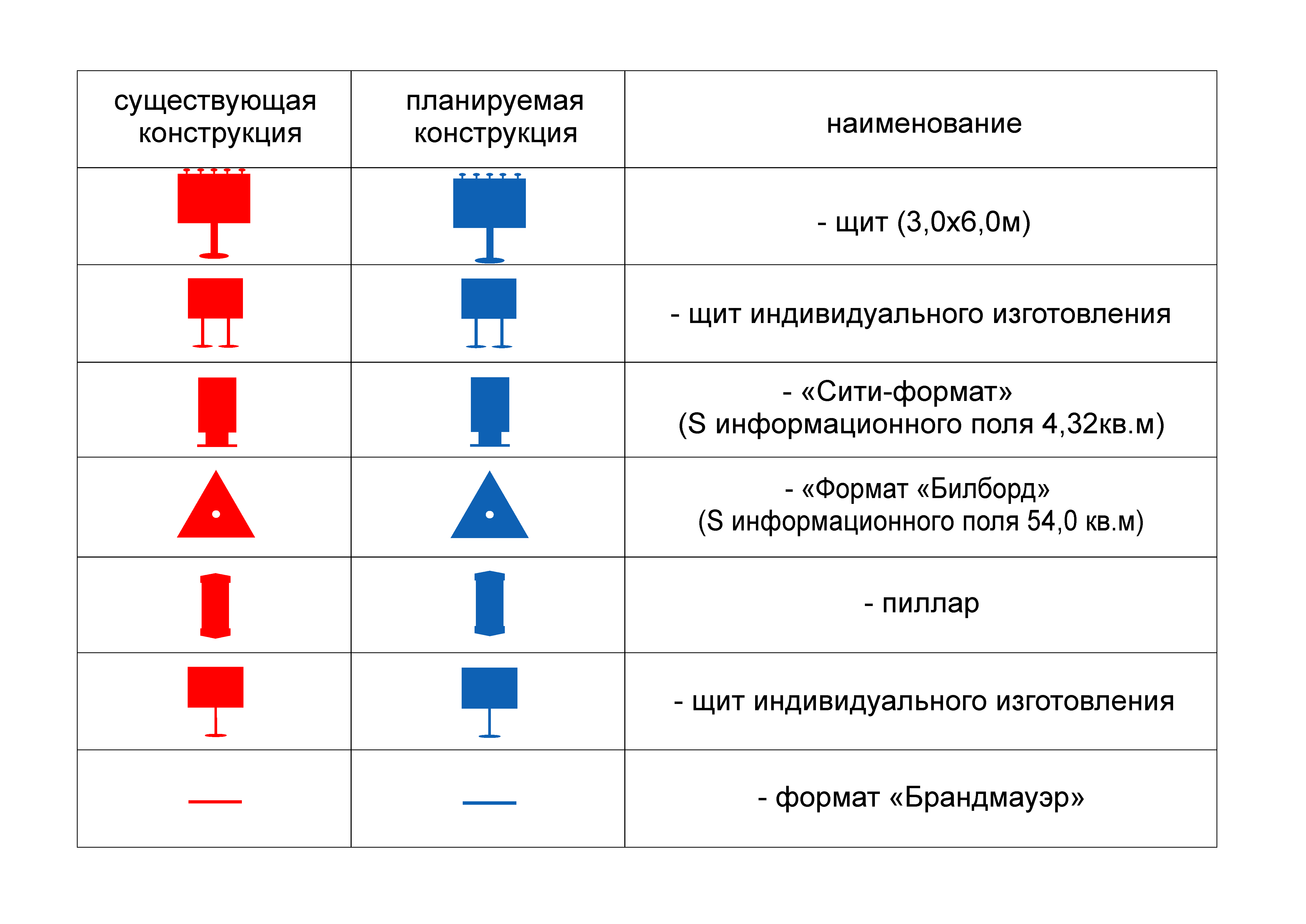 АДМИНИСТРАЦИЯИНСАРСКОГО  МУНИЦИПАЛЬНОГО РАЙОНАРЕСПУБЛИКИ МОРДОВИЯР А С П О Р Я Ж Е Н И Ег. Инсарот 27.05.2022г.                                                                                                                                 №  35-рС целью приведения распоряжения в соответствие с действующим законодательством, на основании Устава Инсарского муниципального района:1. Внести в распоряжение администрации Инсарского муниципального района от 07.06.2019 г. №24-р следующие изменения:1) приложение №1 к распоряжению изложить в новой редакции, согласно приложению №1;2) приложение №4 к распоряжению изложить в новой редакции, согласно приложению №2;3) приложение №6 к распоряжению изложить в новой редакции, согласно приложению №3.Глава Инсарского муниципального района                                                                                                  Х.Ш. Якуббаев  Приложение №1						      к распоряжению  администрации                                                            Инсарского муниципального района                                                           от  27.05.2022 г. №35-р                                                            Приложение №1						      к распоряжению  администрации                                                            Инсарского муниципального района                                                           от  07.06.2019 г. №24-рПоложениеоб экономическом управлении администрации Инсарского муниципального района1. Экономическое управление администрации   Инсарского муниципального района (далее - управление) является структурным подразделением администрации Инсарского муниципального района.В структуру управления входят: отдел мониторинга, анализа и прогнозирования, отдел по управлению муниципальным имуществом и земельных отношений и отдел закупок. 2. Управление в своей деятельности руководствуется Конституцией Российской Федерации, правовыми актами Российской Федерации и Республики Мордовия, Уставом Инсарского муниципального района, правовыми актами органов местного самоуправления Инсарского муниципального района.3. Положение об управлении, а также вносимые в него изменения и дополнения утверждаются распоряжением администрации Инсарского муниципального района.4. Работники управления являются муниципальными служащими, на них распространяются гарантии правовой и социальной защиты муниципальных служащих, установленные законодательством Российской Федерации и Республики Мордовия о муниципальной службе, Уставом   Инсарского муниципального района, а также другими муниципальными правовыми актами Инсарского муниципального района.5. Финансирование расходов, связанных с содержанием управления, осуществляется за счет бюджета Инсарского муниципального района.2. Основные задачи и функции управления6. Основными задачами управления являются:разработка стратегии и прогноза социально - экономического развития Инсарского муниципального района;подготовка и представление оперативной и статистической отчетности по направлениям деятельности Управления;подготовка информационно-аналитической информации главе Инсарского муниципального района по направлениям деятельности Управления;участие в осуществлении международных и внешнеэкономических связей в соответствии с федеральными законами;подготовка в пределах своей компетенции правовых актов и оформление договорных отношений с гражданами и юридическими лицами по предоставлению земельных участков, находящихся в муниципальной собственности Инсарского муниципального района, и земельных участков, государственная собственность на которые не разграничена;администрирование доходов от аренды и продажи земельных участков, находящихся в муниципальной собственности Инсарского муниципального района, и земельных участков, государственная собственность на которые не разграничена;осуществление муниципального земельного контроля в части обеспечения правомерного и эффективного использования земельных участков, находящихся в муниципальной собственности Инсарского муниципального района, и земельных участков, государственная собственность на которые не разграничена, расположенных на территории Инсарского муниципального района, в соответствии с требованиями действующего законодательства;организация работ по учету, целевому и эффективному использованию муниципального имущества Инсарского муниципального района;организация работ по изъятию, в том числе путем выкупа, а также резервированию земель для муниципальных нужд;реализация на основе действующего законодательства единой государственной политики в области приватизации муниципального имущества;координация деятельности администраций поселений Инсарского муниципального района по вопросам, относящимся к компетенции управления;проведение оценки регулирующего воздействия проектов нормативных правовых актов органов местного самоуправления Инсарского муниципального района, затрагивающих вопросы осуществления предпринимательской и инвестиционной деятельности;проведение еженедельного мониторинга цен торговых точек, определенных для проверки;обеспечение приоритетных целей и задач по содействию развитию конкуренции на территории Инсарского муниципального района.7. Основными функциями управления являются:подготовка проектов решений Совета депутатов для внесения их Главой Инсарского муниципального района в Совет депутатов в порядке правотворческой инициативы;подготовка проектов постановлений и распоряжений Администрации, постановлений и распоряжений Главы Инсарского муниципального района, а также проектов иных правовых актов по поручению Главы Инсарского муниципального района;организация разработки муниципальных целевых программ с целью реализации единой стратегии социально-экономического развития Инсарского муниципального района и инвестиционной политики;разработка и утверждение комплексного прогноза социально-экономического развития Инсарского муниципального района на соответствующий период, анализ состояния экономики и социальной сферы;осуществление контроля выполнения показателей прогноза социально-экономического развития Инсарского муниципального района;использование методов эффективного развития экономики, обеспечивающих рост экономического потенциала, повышение инвестиционной привлекательности Инсарского муниципального района;ведение сводной экономической характеристики (паспорт) социально-экономического развития Инсарского муниципального района;формирование мероприятий по реализации Посланий Президента Российской Федерации Федеральному Собранию Российской Федерации, Главы Республики Мордовия Государственному Собранию Республики Мордовия, осуществление контроля и составлением отчетов по их исполнению;формирование доклада Главы администрации Инсарского муниципального района  по итогам работы за год (в соответствии с распоряжением Правительства РФ от 11.09.2008г. № 1313-р «О реализации Указа Президента РФ от 28.04.2008 №607 «Об оценке эффективности деятельности органов местного самоуправления городских округов и муниципальных районов»), представление его в Министерство экономики Республики Мордовия, публикация на сайте  администрации Инсарского муниципального района ;подготовка аналитических материалов по вопросам, касающимся управления;координация разработки и мониторинг муниципальных программ Инсарского муниципального района;формирование отчета о ходе реализации муниципальных целевых программ Инсарского муниципального района;содействие привлечению инвестиций на предприятия Инсарского муниципального района;формирование адресной инвестиционной программы Инсарского муниципального района и согласование предложений для включения в адресную инвестиционную программу Республики Мордовия;разработка и реализация   мер по развитию конкуренции на товарных рынках в соответствующих сферах деятельности на территории Инсарского муниципального района;организация работы по функционированию в Инсарском муниципальном районе системы внутреннего обеспечения соответствия требованиям антимонопольного законодательства;осуществление иных полномочий, предусмотренных Федеральным законом № 224-ФЗ, другими федеральными законами, законами и нормативными правовыми актами субъектов Российской Федерации, уставами муниципальных образований и муниципальными правовыми актами;ведение реестра муниципального имущества Инсарского муниципального района;разработка и реализация в соответствии с действующим законодательством проекта прогнозного плана (Программы) приватизации муниципального имущества Инсарского муниципального района;передача в установленном порядке муниципального имущества в аренду, безвозмездное пользование юридическим и физическим лицам;учет обратившихся в администрацию Инсарского муниципального района отельных категорий граждан, имеющих право на бесплатное приобретение в собственность земельных участков в соответствии с законодательством Российской Федерации и Республики Мордовия для ведения личного подсобного хозяйства, садоводства и огородничества;подготовка проектов правовых актов о предоставлении гражданам в собственность бесплатно без проведения торгов земельных участков, находящихся в муниципальной собственности Инсарского муниципального района, и земельных участков, государственная собственность на которые не разграничена;подготовка проектов правовых актов о предоставлении земельных участков, находящихся в муниципальной собственности Инсарского муниципального района, и земельных участков, государственная собственность на которые не разграничена, и на которых расположены здания и сооружения, находящиеся в собственности граждан и юридических лиц или в хозяйственном введении, в оперативном управлении юридических лиц;подготовка и заключение договоров аренды, купли-продажи, безвозмездного пользования земельными участками, находящимися в муниципальной собственности Инсарского муниципального района, и земельными участками, государственная собственность на которые не разграничена; подготовка актов приема-передачи земельных участков, предоставленных соответственно в собственность, безвозмездное пользование или в аренду;учет договоров аренды, купли-продажи, безвозмездного пользования земельными участками, находящимися в муниципальной собственности Инсарского муниципального района, и земельными участками, государственная собственность на которые не разграничена;контроль за окончанием сроков действия договоров аренды и безвозмездного пользования земельными участками, находящимися в муниципальной собственности Инсарского муниципального района, и земельными участками, государственная собственность на которые не разграничена;подготовка соглашений о перераспределении земель и (или) земельных участков, находящихся в государственной или муниципальной собственности Инсарского муниципального района, и земельных участков, находящихся в частной собственности;подготовка проектов правовых актов о прекращении права постоянного (бессрочного) пользования земельными участками, находящимися в муниципальной собственности Инсарского муниципального района, и земельными участками, государственная собственность на которые не разграничена, в связи с переоформлением их в аренду, а также о прекращении права аренды земельных участков, на которых расположены здания и сооружения, находящиеся в собственности граждан и юридических лиц, в связи с выкупом их в собственность;оформление и выдача актов об установлении выкупной цены на земельные участки, находящиеся в муниципальной собственности Инсарского муниципального района, и земельные участки, государственная собственность на которые не разграничена, изготовление в установленном законодательством порядке копий договоров купли-продажи, договоров аренды, безвозмездного пользования землей и дополнительных соглашений к ним;начисление и учет поступления арендной платы, контроль за полнотой и своевременным поступлением доходов от арендной платы от использования земельных участков, находящихся в муниципальной собственности Инсарского муниципального района, и земельных участков, государственная собственность на которые не разграничена, а также начисление пени на задолженность по арендной плате, ежеквартальное составление актов сверки поступлений арендной платы и формирование реестра должников по арендной плате;ведение претензионной работы с должниками по арендной плате за землю, взыскание арендной платы в судебном порядке;прекращение права аренды в судебном порядке на земельные участки, находящиеся в муниципальной собственности Инсарского муниципального района, и земельные участки, государственная собственность на которые не разграничена, в связи с нарушением арендаторами земельных участков условий договоров аренды в части своевременной уплаты арендной платы за пользование землей; подготовка проектов соглашений о досрочном расторжении договоров аренды таких земельных участков в случае добровольного отказа от них;представление интересов администрации Инсарского муниципального района в судах общей юрисдикции и Арбитражном суде, третейском суде;подготовка документов о переводе земельных участков, находящихся в муниципальной собственности Инсарского муниципального района, и земельных участков государственная собственность, на которые не разграничена, из одной категории в другую;решение иных вопросов, относящихся к компетенции управления в соответствии с законодательством Российской Федерации.3. Обеспечение деятельности управления     8. Управление для осуществления своих функций имеет право:запрашивать и получать в установленном порядке от руководителей структурных подразделений администрации Инсарского муниципального района, органов государственной власти и местного самоуправления, государственных и муниципальных служащих, иных граждан и юридических лиц информацию и материалы, необходимые для осуществления своих полномочий;пользоваться в установленном порядке банками данных Администрации;вносить на рассмотрение Главы Инсарского муниципального района предложения (проекты правовых актов, письменных документов, и т.п.);привлекать для участия в работе Администрации специалистов и экспертов;взаимодействовать со структурными подразделениями Администрации, с органами государственной власти и местного самоуправления, а также иными физическими и юридическими лицами;использовать для реализации своих полномочий информационные, документационные, правовые и иные материально-технические средства Администрации;иные права, предусмотренные для Администрации законодательством Российской Федерации, нормативными правовыми актами Республики Мордовия и муниципальными правовыми актами Инсарского муниципального района.4. Организация деятельности управления9. Структура управления и его штатное расписание (штат) утверждаются Главой Инсарского муниципального района.10. Руководство (организация работы и контроль) управления осуществляет:общее - Глава Инсарского муниципального района;оперативное - Заместитель главы, начальник Финансового управления администрации   Инсарского муниципального района,непосредственное - начальник управления.11. Работодателем начальника управления является Глава Инсарского муниципального района.Назначение начальника управления и освобождение его от должности осуществляются в установленном законом порядке.12.Начальник управления организует деятельность управления для выполнения поставленных перед ним задач, а также контролирует его деятельность, в том числе:визирует проекты правовых актов Администрации, вносимых Главой Инсарского муниципального района в порядке законодательной инициативы в Совет депутатов;визирует проекты постановлений и распоряжений Администрации, проекты   постановлений и распоряжений Главы Инсарского муниципального района;визирует иные документы, подготовленные управлением по поручению Главы Инсарского муниципального района либо иных уполномоченных должностных лиц;участвует в совещаниях, проводимых Инсарского муниципального района и иными уполномоченными должностными лицами;рассматривает и дает ответы в установленном порядке по документам, адресованным непосредственно управлению;распределяет должностные обязанности между работниками управления, руководит ими и контролирует их деятельность;представляет управление во взаимоотношениях с органами государственной власти, органами местного самоуправления, гражданами и иными юридическими лицами;вносит в установленном порядке Главе Инсарского муниципального района и Заместителю Главы - Руководителю Аппарата администрации предложения по вопросам деятельности управления;вносит в установленном порядке предложения по вопросам назначения и освобождения работников управления, их поощрения и применения к ним дисциплинарного взыскания;контролирует исполнение работниками управления требований трудового законодательства;в пределах компетенции управления дает указания и поручения, обязательные для исполнения работниками управления;несет ответственность за выполнение управлением поставленных перед ним задач;осуществляет иные полномочия, предусмотренные законодательством.13. Для осуществления своих полномочий начальник управления обязан в установленном порядке:соблюдать законодательство Российской Федерации, нормативные правовые акты Республики Мордовия, Устав Инсарского муниципального района, иные муниципальные правовые акты Инсарского муниципального района, а также исполнять в пределах своей компетенции указания (поручения) должностных лиц  администрации   Инсарского муниципального района, в подчинении которых он находится, а также иных должностных лиц  администрации Инсарского муниципального района, если в их компетенцию входит дача указаний (поручений), обязательных для исполнения начальником управления;добросовестно исполнять свои полномочия и принимать все необходимые и возможные меры для их реализации;поддерживать уровень квалификации, достаточный для исполнения своих полномочий;уведомлять в письменной форме своего непосредственного начальника о личной заинтересованности при исполнении должностных обязанностей, которая может привести к конфликту интересов, и принимать меры по предотвращению подобного конфликта;в пределах своих полномочий нести иные обязанности, предусмотренные для муниципальных служащих законодательством Российской Федерации, нормативными правовыми актами Республики Мордовия, Уставом  Инсарского муниципального района  и иными муниципальными правовыми актами  Инсарского муниципального района .14. Ответственность начальника управления.Начальник управления несет ответственность за неисполнение или ненадлежащее исполнение возложенных на него обязанностей, допущенные по его вине, в том числе:допущение ошибки (нарушения, несоответствия и т.п.) в содержании документа органа местного самоуправления;наступление или угрозу наступления неблагоприятных последствий в результате принятия подготовленного им документа органа местного самоуправления, которые он мог и должен был предвидеть;уклонение от принятия (совершения) либо несвоевременное принятие (совершение) строго определенного решения (действия), которое входит в его компетенцию;бездействие или отказ от совершения строго определенных действий по правовому акту и указанию (поручению) указанных в настоящей должностной инструкции лиц;не информирование должностных лиц, в непосредственном подчинении которых он находится, о неблагоприятном положении дел на том или ином участке, относящемся к сфере его полномочий.15. Порядок и условия привлечения начальника управления к ответственности определяются законодательством Российской Федерации и муниципальными правовыми актами Инсарского муниципального района.16. Начальник управления не несет ответственности за неисполнение правовых актов, которые не могут применяться в установленных законодательством случаях.5. Заключительные положения17. Прекращение деятельности Управления осуществляется в порядке, предусмотренном законодательством Российской Федерации.18. Изменения и дополнения в данное Положение вносятся распоряжением администрации Инсарского муниципального района, в установленном законом порядке.                                                            Приложение №2					               к распоряжению  администрации                                                            Инсарского муниципального района                                                           от 27.05.2022г. № 35-р                                                            Приложение №4					               к распоряжению  администрации                                                            Инсарского муниципального района                                                           от  07.06.2019 г. № 24-р ДОЛЖНОСТНАЯ ИНСТРУКЦИЯКОНСУЛЬТАНТА ОТДЕЛА МОНИТОРИНГА, АНАЛИЗА ИПРОГНОЗИРОВАНИЯ ЭКОНОМИЧЕСКОГО УПРАВЛЕНИЯАДМИНИСТРАЦИИ ИНСАРСКОГО МУНИЦИПАЛЬНОГО РАЙОНАОбщие положения1.1. Настоящая должностная Инструкция определяет должностные обязанности, права и ответственность консультанта отдела мониторинга, анализа и прогнозирования экономического управления администрации Инсарского муниципального района.1.2. Консультант отдела мониторинга, анализа и прогнозирования экономического управления администрации Инсарского муниципального района назначается на должность и освобождается от должности распоряжением главы Инсарского муниципального района в соответствии с действующим трудовым законодательством Российской Федерации.1.3. Общее руководство работой консультанта отдела мониторинга, анализа и прогнозирования экономического управления администрации Инсарского муниципального района осуществляет Глава Инсарского муниципального района, начальник экономического управления администрации Инсарского муниципального района.1.4. В своей деятельности консультант отдела мониторинга, анализа и прогнозирования экономического управления администрации Инсарского муниципального района руководствуется Конституцией Российской Федерации, законодательством Российской Федерации и Республики Мордовия муниципальными нормативно- правовыми актами Инсарского муниципального района, настоящей должностной инструкцией.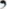 1.5. Для назначения на должность консультанта отдела мониторинга, анализа и прогнозирования экономического управления администрации Инсарского муниципального района обязательны следующие требования: наличие высшего ооразовамия, без предъявления требований к стажу.2. Задачи, компетенция, права и обязанности2.1. Задачей деятельности консультанта отдела мониторинга, анализа и прогнозирования экономического управления администрации Инсарского муниципального района является обеспечение в пределах своей компетенции деятельности администрации Инсарского муниципального района.2.2. Компенсация консультанта отдела мониторинга, анализа и прогнозирования экономического управления администрации Инсарского муниципального района - круг его полномочий (функций), направленных на достижение поставленной перед ним задачи.2.3. Полномочия (функции) консультанта отдела мониторинга, анализа и прогнозирования экономического управления администрации Инсарского муниципального района:1) подготовка проектов решений Совета депутатов Инсарского муниципального района для внесения их Главой Инсарского муниципального района в Совет депутатов Инсарского муниципального района в порядке правотворческой инициативы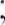 2) подготовка проектов постановлений и распоряжений администрации Инсарского муниципального района, постановлений и распоряжений Главы Инсарского муниципального района, а также проектов иных правовых актов по поручению Главы Инсарского муниципального района; 3) участие в осуществлении международных и внешнеэкономических связей в соответствии с федеральными законами; 4) разработка и утверждение комплексного прогноза социальноэкономического развития Инсарского муниципального района на соответствующий период, анализ состояния экономики и социальной сферы;5) осуществление контроля выполнения показателей прогноза социальноэкономического развития Инсарского муниципального района;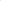 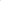 6) использование методов эффективного развития экономики, обеспечивающих рост экономического потенциала, повышение инвестиционной привлекательности Инсарского муниципального района;7) ведение сводной экономической характеристики (паспорт) социально-экономического развития Инсарского муниципального района;8) формирование мероприятий по реализации Посланий Президента Российской Федерации Федеральному Собранию Российской Федерации, Главы Республики Мордовия Государственному Собранию Республики Мордовия, осуществление контроля и составлением отчетов по их исполнению;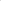 9) формирование доклада Главы администрации Инсарского муниципального района по итогам работы за год (в соответствии с распоряжением Правительства РФ от 11.09.2008г. № 1313-p «О реализации Указа Президента РФ от 28.04.2008 .№607 «Об оценке эффективности деятельности органов местного самоуправления городских округов и муниципальных районов»), представление его в Министерство экономики Республики Мордовия публикация на сайте администрации Инсарского муниципального района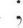 10) подготовка аналитических материалов по вопросам, касающимся управления;11) формирование дел в соответствии с утвержденной номенклатурой, обеспечение их сохранности и в установленные сроки сдача в архив;12) решение иных вопросов, относящихся к компетенции отдела в соответствии с законодательством Российской Федерации.13) разработка и утверждение муниципальных программ касающихся экономического управления и их актуализация;14) разработка инвестиционного паспорта района;15) составление плана мероприятий по Посланию Главы РМ Государственному собранию и ежеквартального отчета; 16) подготовка «Доклада о достигнутых значениях показателей для оценки эффективности деятельноти органов местного самоуправления района за отчетный год»;17) формирование перечня мероприятий для включения муниципальных программ района;18) Организация и координация реализации Стратегии социально-экономического развития Инсарского муниципального района;19) ведение реестра муниципальных программ в системе ГАС «Управление»;20) актуализировать информацию о перечне свободных инвестииционных ниш и свободных инвестиционных площадок;21) корректировка Плана мероприятий («дорожная карта») Инсарского муниципального района по содействию конкуренции.22) подготовка и формирование отчета Министерству экономики, торговли и предпринимательства РМ по Плану мероприятий («дорожная карта») Инсарского муниципального района по содействию развитию конкуренции.2.4. Для осуществления своих полномочий консультанр отдела мониторинга, анализа и прогнозирования экономического управления администрации Инсарского муниципального района имеет право в установленном порядке:1) запрашивать от органов государственной власти и местного самоуправления, государственных и муниципальных служащих, иных граждан и юридических лиц информацию, необходимую для осуществления своих полномочий;2) Осущетвлять подготовку предложений (проектов муниципальных правовых актов Инсарского муниципально района и иных документов) по вопросам, отнесенным к его компетенции;3) использовать для реализации своих полномочий информационные, документационные, правовые и иные материально-технические средства администрации Инсарского муниципального района;    4) иные права, предусмотренные для муниципальных служащих законодательством Российской Федерации нормативными правовыми актами Республики Мордовия Уставом Инсарсого муниципального района, иными муниципальными правовыми актами Инсарского муниципального района 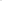 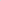 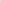 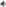 2.5. Для осуществления своих полномочий консультант отдела мониторинга, анализа и прогнозирования экономического управления администрации Инсарского муниципального района обязан в установленном порядке:1) соблюдать законодательство Российской Федерации, нормативные правовые акты Республики Мордовия, Устав Инсарского муниципального района, иные муниципальные правовые акты Инсарского муниципального района и настоящую должностню инструкцию, а также исполнять в пределах своей компетенции указания (поручения) главы Инсарского муниципального района;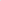 2) добросовестно исполнять свои полномочия и принимать все необходимые и возможные меры для их реализации;3) поддерживатъ уровень квалификации, достаточный для исполнения своих полномочий;4) уведомлять в письменной форме главу Инсарского мушиципального района о личной заинтересованности при исполнении должностных обязанностей, которая может привести к конфликту интересов, и  принимать меры по предотвращению подобного конфликта;5) в пределах своих полномочий исполнять иные обязанности, предусмотренные для муниципальных служащих законодательством Российской Федерации, нормативными правовыми актами Республики Мордовия, Уставом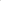 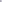 Инсарского муниципального района, иными муниципальными правовыми актами Инсарского муниципального района 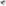 2.6. Правовые акты и указания (поручения) исполняются при условии, что они не противоречат законодательству Российской Федерации, нормативным правовым  актам Республики Мордовия. УставуИнсарского муниципального района, иным муниципальным правовым актам Инсарского муниципального района и наслоящей должностной инструкцией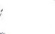 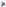 3. Ответственность3.1. Консультант отдела мониторинга, анализа и прогнозирования экономического управления администрации Инарского муниципального района несет ответственность за неисполнение или и ненадлежащее исполнение возложенных на него обязанностей, допущенных по его вине, в том числе:допущение ошибки (нарушения, несоответствия и т.п.) в содержании документа органа местного самоуправления;наступление или угроза наступления неблагоприятных последствий, в результате подготовленного им документа органа местного самоуправления, которые он мог и должен был предвидеть; уклонение от принятия (совершения) либо несвоевременное принятие (совершение) строго определенного решения (действия), которое входит в его компетенцию;бездействие или отказ от совершения строго определенных действий по правовому акту и указанию (поручению) указанных в наслоящей Должностной инструкции лиц; не информирование должностных лиц, в непосредственном подчинении которых он находится, о неблагоприятном положении дел на том или ином участке, относящегося к сфере его полномочий.3.2. Порядок и условия при влечения консультанта отдела мониторинга, анализа и прогнозирования экономического управления администрации Инсарского муниципального района к ответственности определяются законодательством и решениями органов местного самоуправления.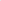 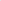 3.3. Консультант отдела мониторинга, анализа и прогнозирования экономического управления администрагџти Инсарского муниципального района не несет ответственности за неисполнение правовых актов, которые не могут применяться в установленных законодательством случаях.С настоящей должностной инструкцией ознакомлен и с установленными в ней требованиями согласен.«___» ___________20___г.____________________ (___________________________)	           (подпись)                                     (Ф.И.О.)Приложение №3					               к распоряжению  администрации                                                            Инсарского муниципального района                                                           от 27.05.2022г. № 35-р                                                            Приложение №6					               к распоряжению  администрации                                                            Инсарского муниципального района                                                           от  07.06.2019 г. № 24-р ДОЛЖНОСТНАЯ  ИНСТРУКЦИЯГЛАВНОГО  СПЕЦИАЛИСТА  ОТДЕЛА  МОНИТОРИНГА, АНАЛИЗА И ПРОГНОЗИРОВАНИЯ ЭКОНОМИЧЕСКОГО УПРАВЛЕНИЯ  АДМИНИСТРАЦИИ  ИНСАРСКОГО МУНИЦИПАЛЬНОГО РАЙОНА1.Общие положения1.1.Настоящая должностная Инструкция определяет должностные  обязанности, права и ответственность главного специалиста отдела мониторинга, анализа и прогнозирования экономического управления администрации Инсарского  муниципального  района. 1.2. Главный специалист отдела мониторинга, анализа и прогнозирования экономического управления администрации Инсарского  муниципального  района назначается на должность и освобождается от должности распоряжением главы Инсарского муниципального района  в  соответствии  с  действующим  трудовым  законодательством  Российской  Федерации.1.3. Общее руководство работой  главного специалиста отдела мониторинга, анализа и прогнозирования экономического управления администрации Инсарского муниципального района осуществляет глава Инсарского муниципального района, начальник экономического управления администрации Инсарского  муниципального  района.1.4. В своей деятельности главный специалист отдела мониторинга, анализа и прогнозирования экономического управления  администрации Инсарского  муниципального  района  руководствуется Конституцией Российской Федерации, законодательством  Российской  Федерации  и  Республики  Мордовия  , муниципальными  нормативно- правовыми актами Инсарского  муниципального района,  настоящей должностной инструкцией.1.5. Для назначения на должность главного специалиста отдела мониторинга, анализа и прогнозирования экономического управления администрации Инсарского муниципального района обязательны следующие требования:наличие высшего образования, без предъявления требований к стажу.2. Задачи, компетенция, права и обязанности2.1. Задачей деятельности главного специалиста отдела мониторинга, анализа и прогнозирования экономического управления администрации  Инсарского муниципального района является обеспечение в пределах своей компетенции деятельности администрации Инсарского муниципального района.2.2. Компетенция   главного специалиста отдела мониторинга, анализа и прогнозирования экономического управления администрации  Инсарского муниципального района - круг его полномочий (функций), направленных на достижение поставленной перед ним задачи.2.3. Полномочия (функции)   главного специалиста отдела мониторинга, анализа и прогнозирования экономического управления  администрации  Инсарского муниципального района:1) подготовка проектов решений Совета депутатов Инсарского муниципального района для внесения их Главой Инсарского муниципального района в Совет депутатов Инсарского муниципального района в порядке правотворческой инициативы;2) подготовка проектов постановлений и распоряжений администрации Инсарского муниципального района, постановлений и распоряжений Главы Инсарского муниципального района, а также проектов иных правовых актов по поручению Главы Инсарского муниципального района;3) участие в осуществлении международных и внешнеэкономических связей в соответствии с федеральными законами;4) организация разработки муниципальных целевых программ с целью реализации единой стратегии социально-экономического развития Инсарского муниципального района и инвестиционной политики;5) координация разработки и мониторинг муниципальных программ Инсарского муниципального района;6) формирование отчета о ходе реализации муниципальных целевых программ Инсарского муниципального района;7) проведение еженедельного мониторинга цен торговых точек, определенных для проверки;8) формирование дел в соответствии  с  утвержденной  номенклатурой,
обеспечение их сохранности и в установленные сроки сдача в архив;9) решение иных вопросов, относящихся к компетенции отдела в соответствии с законодательством Российской Федерации;10) ведение социально-экономического паспорта района;11) составление сводного годового отчета 1-МО по району;12) составление ежемесячного отчета 1-ГМУв электронном виде;13) составление плана мероприятий по муниципальным программам;14) корректировка программных мероприятий;15) ведение реестра муниципальных программ в системе ГАС «Управление»;16) составление сводного годового отчета оценки эффективности муниципальных программ;17) размещение информации на сайте Инсарского муниципального района.2.4. Для осуществления своих полномочий  главный   специалист отдела мониторинга, анализа и прогнозирования экономического управления  администрации Инсарского муниципального района  имеет право в установленном порядке:1) запрашивать от органов государственной власти и местного самоуправления, государственных и муниципальных служащих, иных граждан и юридических лиц информацию, необходимую для осуществления своих полномочий;2) осуществлять подготовку предложений (проектов муниципальных правовых актов  Инсарского муниципального района  и иных документов) по вопросам, отнесенным к его компетенции;3) использовать для реализации своих полномочий информационные, документационные, правовые и иные материально-технические средства администрации  Инсарского муниципального района ;4) иные права, предусмотренные для муниципальных служащих законодательством Российской Федерации, нормативными правовыми актами Республики Мордовия, Уставом Инсарского муниципального района , иными муниципальными правовыми актами  Инсарского муниципального района .2.5. Для осуществления своих полномочий   главный   специалист отдела мониторинга, анализа и прогнозирования экономического управления  администрации Инсарского муниципального района  обязан в установленном порядке:1) соблюдать законодательство Российской Федерации, нормативные правовые акты Республики Мордовия, Устав Инсарского муниципального района, иные муниципальные правовые акты  Инсарского муниципального района и настоящую должностную инструкцию, а также исполнять в пределах своей компетенции указания (поручения) главы   Инсарского муниципального района;2) добросовестно исполнять свои полномочия и принимать все необходимые и возможные меры для их реализации;3) поддерживать уровень квалификации, достаточный для исполнения своих полномочий;4) уведомлять в письменной форме главу Инсарского муниципального района  о личной заинтересованности при исполнении должностных обязанностей, которая может привести к конфликту интересов, и принимать меры по предотвращению подобного конфликта;5) в пределах своих полномочий исполнять иные обязанности, предусмотренные для муниципальных служащих законодательством Российской Федерации, нормативными правовыми актами Республики Мордовия, Уставом  Инсарского муниципального района , иными муниципальными правовыми актами  Инсарского муниципального района .2.6.  Правовые акты и указания (поручения) исполняются при условии, что они не противоречат законодательству Российской Федерации, нормативным правовым актам Республики Мордовия, Уставу Инсарского муниципального района,  иным муниципальным правовым актам  Инсарского муниципального района  и настоящей должностной инструкцией.3. Ответственность 3.1. Главный специалист отдела мониторинга, анализа и прогнозирования экономического управления  администрации Инсарского муниципального района несет ответственность за неисполнение или ненадлежащее исполнение возложенных на него обязанностей, допущенных по его вине, в том числе:допущение ошибки (нарушения, несоответствия и т.п.) в содержании документа органа местного самоуправления;наступление или угроза наступления неблагоприятных последствий в результате принятия подготовленного им документа органа местного самоуправления, которые он мог и должен был предвидеть;уклонение от принятия (совершения) либо несвоевременное принятие (совершение) строго определенного решения (действия), которое входит в его компетенцию;бездействие или отказ от совершения строго определенных действий по правовому акту и указанию (поручению) указанных в настоящей Должностной инструкции лиц;не информирование должностных лиц, в непосредственном подчинении которых он находится, о неблагоприятном положении дел на том или ином участке, относящегося к сфере его полномочий.3.2. Порядок и условия привлечения   главного специалиста отдела мониторинга, анализа и прогнозирования экономического управления  администрации Инсарского муниципального района  к ответственности определяются законодательством и решениями органов местного самоуправления.3.3. Главный   специалист отдела мониторинга, анализа и прогнозирования экономического управления  администрации Инсарского муниципального района не несет ответственности за неисполнение правовых актов, которые не могут применяться в установленных законодательством случаях.С настоящей должностной инструкцией ознакомлен и с установленными в ней требованиями согласен.«___» __________ 20___ г._________________________ (________________________________)          (подпись)                                                                 (Ф.И.О.)АДМИНИСТРАЦИЯИНСАРСКОГО МУНИЦИПАЛЬНОГО РАЙОНАРЕСПУБЛИКИ МОРДОВИЯРАСПОРЯЖЕНИЕг. Инсарот 27.05.2022года                                                                                                                                №36-р На основании решения Совета депутатов Инсарского муниципального района  от 9 февраля 2022 года №  91 «О структуре Администрации Инсарского муниципального района»:1.Утвердить прилагаемое распределение обязанностей между заместителями главы Инсарского муниципального района.Глава Инсарскогомуниципального района                                                            Х.Ш. ЯкуббаевИспоПроверилТ.Н. Ларина Приложение                                      			 к распоряжению администрации 						   Инсарского муниципального района                                       от 27 .05.2022 г. № 36-рРаспределениеобязанностей между заместителями главы Инсарского  муниципального  района          I . Первый заместителя главы Инсарского муниципального района    1. Обязанности первого заместителя главы  Инсарского муниципального района:  организация разработки и подготовки проектов постановлений,  распоряжений администрации Инсарского муниципального района;организация разработки и подготовки проектов постановлений,  распоряжений главы Инсарского муниципального района;подготовка проектов решений Совета депутатов Инсарского муниципального района, вносимых администрацией  Инсарского муниципального района и внесение их на рассмотрение Совета депутатов Инсарского муниципального района;участие в подготовке и обеспечении выборов в представительные органы власти Российской Федерации, Республики Мордовия, представительные органы власти Инсарского муниципального района и поселений Инсарского муниципального района;проведение анализа результатов выборов в представительные органы власти Российской Федерации, Республики Мордовия , представительные органы власти Инсарского муниципального района и поселений Инсарского муниципального района;организационное обеспечение проведения референдумов, общих собраний (сходов) и конференций граждан;осуществление взаимодействия администрации  Инсарского муниципального района с органами общественного самоуправления, партиями, общественными движениями и общественными организациями;подготовка с участием управлений, иных  структурных подразделений администрации аналитические, справочные, информационные материалы для Главы Инсарского муниципального района;участие в осуществлении международных и внешнеэкономических связей в соответствии с федеральными законами;составление ответов на обращения физических и юридических лиц в пределах своих полномочий;осуществление руководства деятельностью административной комиссии Инсарского муниципального района;осуществление общего руководства   комиссии по осуществлению закупок;осуществление общего руководства и координации работы по противодействию терроризма на территории Инсарского муниципального района;осуществление общего руководства и координации работы по вопросам противодействия коррупции в Инсарском муниципальном районе; осуществление общего руководства и проведение   сельскохозяйственной переписи ;осуществление контроля за выполнением прогнозных показателей, за
ходом выполнения подведомственных  программ и мероприятий социального развития муниципального района ;осуществление общего руководства  аттестационной  комиссии  администрации   Инсарского муниципального  района;осуществление общего руководства комиссией  по соблюдению требований к служебному поведению муниципальных служащих в Инсарском муниципальном районе и урегулированию конфликта интересов;осуществление общего руководства конкурсной комиссии по проведению конкурса на замещение вакантной должности муниципальной службы для включения в кадровый резерв администрации Инсарского муниципального района;осуществление общего руководства межведомственной комиссией по обследованию и категорированию  мест массового пребывания людей  на территории Инсарского муниципального района;контроль обеспечения уровня защищенности информации, обрабатываемой в информационных системах, включая анализ уязвимостей программного обеспечения;своевременное выявление инцидентов безопасности информации в информационных системах и реагированию на них;согласование программ (планов) по созданию, модернизации и оснащению информационных систем в части решения вопросов защиты информации;участие в разработке технического задания на создание (модернизацию) муниципальной информационной системы в части, касающейся выполнения установленных требований о защите информации;управление (администрирование) системами защиты информации муниципальных информационных систем;выявление, анализ и устранение уязвимостей муниципальных информационных систем;проведение информирования и обучения персонала, эксплуатирующего государственные (муниципальные) информационные системы, в соответствии с Требованиями, утвержденными приказом ФСТЭК России от 11.02.2013 г. №17;координация, оказание содействия, а также проведение ведомственного контроля по вопросам обеспечения безопасности информации;организация работы экономического управления администрации Инсарского муниципального района, обеспечение выполнения задач и функций, возложенных на управление, связи с другими структурными подразделениями администрации Инсарского муниципального района и органами местного самоуправления Инсарского муниципального района;обеспечение курирования сельскохозяйственных организаций и предприятий промышленности Инсарского муниципального района;координация работы по охране окружающей среды и рационального природопользования;обеспечение внедрения рыночного механизма хозяйствования, создание равных экономических условий для производителей сельскохозяйственной продукции, независимо от форм собственности и хозяйствования;представление заявок потребности в основных видах машин и оборудования, минеральных удобрениях, для предприятий и организаций агропромышленного комплекса Инсарского муниципального района;организация целевой контрактной подготовки специалистов;воспроизводство плодородия почв и реализация мероприятий по охране окружающей среды;организация племенного дела в сельхозпредприятиях;регулирования земельных отношений Инсарского муниципального района;организация подготовки кадров для агропромышленного комплекса путем направления на профессиональную переподготовку и повышение квалификации;обеспечение содействия в осуществлении контроля за соблюдением нормативных актов и проведением мероприятий по защите растений, качеством семенного материала, техническим состоянием машинно-тракторного парка и оборудования, соблюдением ветеринарного Устава и осуществлением мер по охране и защите животных, проведением карантинных мероприятий органами к компетенции которых эти вопросы отнесены; разработка основных направлений аграрной и продовольственной политики; содействие развитию крестьянских (фермерских) хозяйств, кооперативов, акционерных обществ, совместных предприятий, личных подсобных хозяйств граждан, коллективного садоводства и огородничества;  участие в обеспечении ликвидации последствий стихийных бедствий и других чрезвычайных ситуаций; организация проведения на территории Инсарского муниципального района мероприятий по   отлову и содержанию  безнадзорных животных. осуществление  руководства по Гражданской обороне осуществление  приема граждан по личным вопросам.	2. На время отпуска, командировки, болезни или временного отсутствия вопросы, закрепленные за первым заместителем Главы Инсарского муниципального района, рассматривает заместитель главы, начальник экономического управления администрации Инсарского муниципального района или иное должностное лицо администрации Инсарского муниципального района на основании распоряжения главы Инсарского муниципального района.Заместитель главы – Руководитель аппарата администрации Инсарского муниципального района1. 	Обязанности Заместителя главы – Руководителя аппарата администрации Инсарского муниципального района:	1)	осуществление общего руководства работой аппарата администрации Инсарского  муниципального района;	2)	организация разработки и подготовки проектов постановлений, распоряжений администрации Инсарского муниципального района;	3)	организация разработки и подготовки проектов постановлений, распоряжений главы Инсарского муниципального района;	4)	подготовка проектов решений Совета депутатов Инсарского муниципального района, вносимых администрацией Инсарского муниципального района и внесение их на рассмотрение Совета депутатов Инсарского муниципального района;	5)	участие в подготовке выборов в представительные органы власти Российской Федерации, Республики Мордовия, представительные органы власти Инсарского муниципального района и поселений Инсарского муниципального района;	6)	организационное обеспечение проведения референдумов, общих собраний (сходов) и конференций граждан;	7)	осуществление взаимодействия администрации Инсарского муниципального района с органами общественного самоуправления, партиями, общественными движениями и общественными организациями;	8)	подготовка с участием управлений, иных структурных подразделений администрации аналитические, справочные, информационные материалы для Главы Инсарского муниципального района;	9)	составление  протоколов заседаний  коллегии,  перечней  поручений
главы Инсарского  муниципального района по итогам оперативных совещаний;	10)	участие в осуществлении международных и внешнеэкономических связей в соответствии с федеральными законами;	11)	составление ответов на обращения физических и юридических лиц в пределах своих полномочий;	12)	анализ деятельности администрации Инсарского муниципального района и осуществление подготовки предложений по повышению эффективности ее работы;	13)	кадровое и организационно-штатное обеспечение деятельности
администрации;	14)	составление сводных перспективных и оперативных планов
организационного обеспечения деятельности администрации;	15)	осуществление контроля за выполнением решений  вышестоящих
государственных органов, постановлений, распоряжений, поручений главы Инсарского муниципального района  и постановлений, распоряжений администрации Инсарского муниципального района;	16)	участие в формировании кадрового резерва Инсарского муниципального района для замещения муниципальных должностей и должностей муниципальной службы;	17) организация проверки соблюдения лицами, замещающими
муниципальные должности в администрации Инсарского муниципального района, ограничений и запретов;18) участие в рассмотрении ходатайства о награждении
государственными наградами;19) оформление удостоверений муниципальным служащим администрации Инсарского муниципального района;20) участие в проведении аттестации муниципальных служащих администрации Инсарского муниципального района, прохождения ими испытания при поступлении на муниципальную службу;21) участие в работе конкурсных комиссии администрации Инсарского муниципального района по замещению вакантных должностей муниципальной службы Инсарского муниципального района;22) ведение трудовых книжек работников администрации Инсарского муниципального района, осуществление иной деятельности по обработке персональных данных и учету указанных лиц;23) участие в рассмотрении случаев нарушения трудовой дисциплины
работниками администрации , а также трудовых споров, возникающих   между
администрацией Инсарского муниципального района и ее работниками;содействие в организации профессиональной подготовки,
переподготовки с повышением квалификации муниципальных служащих24) контроль за соблюдением установленного порядка ведения делопроизводства в структурных подразделениях администрации Инсарского муниципального района;25) контроль за выполнением перспективного плана работы администрации Инсарского муниципального района;26) осуществление выдачи и заверения копий, выписок, справок по принимаемым администрацией Инсарского муниципального района нормативным правовым и распорядительным актам, организация формирования и содержания муниципального архива;27) осуществление выдачи и заверения копий решений Совета депутатов Инсарского муниципального района;28) ведение учета соглашений, заключенных администрацией Инсарского муниципального района;29) проверка управлений и отделов администрации Инсарского муниципального района по вопросам ведения делопроизводства, документооборота и рассмотрения писем, заявлений и жалоб, организация приема граждан;30) осуществление приема граждан по личным вопросам.	2. На время отпуска, командировки, болезни или временного отсутствия вопросы, закрепленные за заместителем главы - Руководителем аппарата администрации Инсарского муниципального района, рассматривает заведующий общего отдела администрации Инсарского муниципального района или иное должностное лицо администрации Инсарского муниципального района на основании распоряжения главы Инсарского муниципального района.Заместитель главы, начальник Финансового управления администрации Инсарского муниципального района1. 	Обязанности заместителя главы, начальника Финансового управления администрации Инсарского муниципального района:организация разработки и подготовки проектов постановлений, распоряжений администрации Инсарского муниципального района;организация разработки и подготовки проектов постановлений, распоряжений главы Инсарского муниципального района;подготовка проектов решений Совета депутатов Инсарского муниципального района, вносимых администрацией Инсарского муниципального района и внесение их на рассмотрение Совета депутатов Инсарского муниципального района;подготовка с участием управлений, иных структурных подразделений администрации аналитические, справочные, информационные материалы для Главы Инсарского муниципального района;участие в осуществлении международных и внешнеэкономических связей в соответствии с федеральными законами;составление ответов на обращения физических и юридических лиц в пределах своих полномочий;разработка и определение финансовой, кадровой и информационной политики Финансового управления администрации Инсарского муниципального района;организация издания в пределах компетенции приказов, на основании и во исполнение нормативных правовых актов Российской Федерации, Республики Мордовия, Инсарского муниципального района;организация работы по составлению проекта бюджета Инсарского муниципального района в установленном порядке и представление его главе Инсарского муниципального района;организация составления сводной бюджетной росписи бюджета Инсарского муниципального района; организация ведения муниципальной долговой книги;организация сбора, обработки, передачи информации и отчётов об исполнении доходной и расходной частей бюджета; организация проверки целевого и эффективного использования бюджетных средств, финансово-хозяйственной деятельности учреждений и организаций, финансируемых из бюджета Инсарского муниципального района;организация осуществления финансового контроля за операциями с бюджетными средствами главных распорядителей, распорядителей, получателей бюджетных средств, других участников процесса;организация подготовки материалов для проведения публичных слушаний по проекту решения о бюджете на очередной финансовый год и проекту решения исполнении бюджета за год;организация разработки порядка применения в текущем году бюджетной классификации Российской Федерации в части, относящейся к районному бюджету перечня и кодов целевых статей и видов расходов классификации расходов районного бюджета;организация разработки порядка доведения бюджетных ассигнований и лимитов бюджетных обязательств до главных распорядителей бюджетных средств, порядка оценки надежности (ликвидности) банковской гарантии, порядка взыскания остатков непогашенных кредитов, включая проценты, штрафы и пени;организация разработки порядка учета бюджетных обязательств;организация разработки порядка планирования бюджетных ассигнований;организация разработки порядка составления и ведения сводной бюджетной росписи; организация разработки порядка исполнения бюджета по расходам и по источникам финансирования дефицита районного бюджета;организация разработки порядка осуществления отдельных бюджетных полномочий главного администратора источников финансирования дефицита бюджета;  организация открытия в органах Федерального казначейства и кредитных организациях счета по учету средств районного бюджета в соответствии с бюджетным законодательством Российской Федерации;организация финансового контроля за операциями с бюджетными средствами главных распорядителей и получателей средств районного бюджета; организация проведения проверок целевого использования бюджетных кредитов, муниципальных гарантий, субсидий, предоставляемых из районного бюджета;организация исполнения решений налогового органа о взыскании налога, сбора, пеней и штрафов, предусматривающих обращения взыскания на средства районного бюджета;организация ведения бюджетного учета исполнения бюджетной сметы Финансового управления, составление отчетности;организация проведения в установленном порядке размещения муниципального заказа на поставку товаров, выполнение работ, оказание услуг для нужд Финансового управления и заключения муниципальных контрактов;организация ведения реестра расходных обязательств Инсарского муниципального района;ведение трудовых книжек работников Финансового управления администрации Инсарского муниципального района, осуществление иной деятельности по обработке персональных данных и учету указанных лиц;исполнение иных функций, включая функции по осуществлению отдельных государственных полномочий, переданных органам местного самоуправления Федеральными законами и законами Республики Мордовия. 	2. На время отпуска, командировки, болезни или временного отсутствия вопросы, закрепленные за заместителем главы, начальником Финансового управления администрации Инсарского муниципального района, рассматривает заместитель начальника, заведующий бюджетным отделом финансового управления администрации Инсарского муниципального района или иное должностное лицо администрации Инсарского муниципального района на основании распоряжения главы Инсарского муниципального района.IV. Заместитель главы, начальник управления строительства, архитектуры, ЖКХ и дорожного хозяйства администрации Инсарского муниципального района	1. Обязанности заместителя главы, начальник управления строительства, архитектуры, ЖКХ и дорожного хозяйства администрации Инсарского муниципального района:	1)	 подготовка проектов решений Совета депутатов Инсарского муниципального района для внесения их Главой Инсарского муниципального района в Совет депутатов Инсарского муниципального района в порядке правотворческой инициативы;	2)	подготовка проектов постановлений и распоряжений администрации Инсарского муниципального района, постановлений и распоряжений Главы Инсарского муниципального района, а также проектов иных правовых актов по поручению Главы Инсарского муниципального района;	3)	взаимодействие с федеральными и республиканскими органами исполнительной и представительной власти и другими государственными органами при подготовке проектов правовых актов;	4)	представление и защита прав и законных интересов Инсарского муниципального района в органах судебной власти;	5)	подготовка аналитических материалов по вопросам, касающимся строительства, архитектуры, ЖКХ и дорожного хозяйства;	6)	выдача разрешений на строительство, разрешений на ввод объектов в эксплуатацию при осуществлении строительства, реконструкции объектов капитального строительства, расположенных на территории Инсарского муниципального района;	7)	выдача разрешений на выполнение авиационных работ, парашютных прыжков демонстрационных полётов воздушных судов, полетов беспилотных летательных аппаратов, подъема привязных аэростатов над территорией Инсарского муниципального района, посадку (взлет) на площадки, расположенные в границах Инсарского муниципального района, сведения о которых не опубликованы в документах аэронавигационной информации;	8)	согласование проведения переустройства и (или) перепланировки жилого помещения;	9)	выдача разрешений на установку и эксплуатацию рекламных конструкций, аннулирование таких разрешений;	10)	утверждение схемы расположения земельного участка;	11)	принятие на учет граждан, нуждающихся в улучшении жилищных условий, которые в соответствии с действующим законодательством имеют право на государственную поддержку в строительстве или приобретении жилья;	12)	прием заявления о предоставлении молодым семьям социальных выплат на приобретение (строительство) жилья;	13)	выдача акта освидетельствования проведения основных работ по строительству (реконструкции) объекта индивидуального жилищного строительства с привлечением средств материнского (семейного) капитала;	14)	включение в список детей-сирот и детей, оставшихся без попечения родителей, подлежащих обеспечению жилыми помещениями специализированного жилищного фонда по договорам найма специализированных жилых помещений;	15)	реализация мероприятий по обеспечению жильем молодых семей ведомственной целевой программы «Оказание государственной поддержки гражданам в обеспечении жильем и оплате жилищно-коммунальных услуг»  государственной программы Российской Федерации  «Обеспечение доступным и комфортным жильем и коммунальными услугами граждан Российской Федерации»;	16)	выдача документа, подтверждающего проведение основных работ по строительству (реконструкции) объекта индивидуального жилищного строительства, осуществляемому с привлечением средств материнского (семейного) капитала;	17)	обеспечение работы и осуществления контроля за организацию регулярных перевозок пассажиров и багажа автомобильным транспортом;	18)	выдача разрешений на строительство, разрешение на ввод в эксплуатацию   при осуществлении строительства, реконструкции и капитального ремонта объектов капитального строительства;	19)	представление и защита прав и законных интересов Инсарского муниципального района в органах судебной власти;	20)	сбор информации о состоянии строительства в Инсарском муниципальном районе и ее анализ;	21)	содействие развитию жилищного строительства на территории Инсарского муниципального района, взаимодействие по данному вопросу с отраслевыми структурами органов государственной власти;	22)	разработка прогнозов и планов развития строительства в Инсарском 	муниципальном районе;	23)	разработка программ развития строительства в Инсарском муниципальном районе и содействие включению их в федеральные и республиканские программы;	24)	формирование базы данных о новых технологиях строительства и производства строительных материалов;	25)	участие в осуществлении международных и внешнеэкономических связей в соответствии с федеральными законами;	26)	координация деятельности администраций поселений Инсарского муниципального района по вопросам строительства, архитектуры, ЖКХ и дорожного хозяйства;	27)	освещение на официальном сайте администрации Инсарского муниципального района и в средствах массовой информации деятельности органов местного самоуправления Инсарского муниципального района в области строительства, архитектуры, ЖКХ и дорожного хозяйства;	28)	формирование дел в соответствии с  утвержденной  номенклатурой,обеспечение их сохранности и в установленные сроки сдача в архив;	29)	осуществление приема граждан по личным вопросам;	30)	решение иных вопросов, относящихся к компетенции управления в соответствии с законодательством Российской Федерации.	2.   На время отпуска, командировки, болезни или временного отсутствия вопросы, закрепленные за заместителем главы, начальником управления строительства, архитектуры, ЖКХ и дорожного хозяйства администрации Инсарского муниципального района, рассматривает заместитель начальника, заведующий  отделом строительства, архитектуры, ЖКХ  управления строительства, архитектуры, ЖКХ и дорожного хозяйства администрации Инсарского муниципального района или иное должностное лицо администрации Инсарского муниципального района на основании распоряжения главы Инсарского муниципального районаV. Заместитель главы, начальник управления по социальной работе администрации Инсарского муниципального района    1. 	Обязанности заместителя главы,  начальника управления по социальной работе администрации Инсарского муниципального района:подготовка проектов решений Совета депутатов Инсарского муниципального района для внесения их Главой Инсарского муниципального района в Совет депутатов Инсарского муниципального района в порядке правотворческой инициативы;подготовка проектов постановлений и распоряжений Администрации Инсарского муниципального района, постановлений и распоряжений Главы Инсарского муниципального района, а также проектов иных правовых актов по поручению Главы Инсарского муниципального района;подготовка аналитических материалов по вопросам, касающимся управления по социальной работе администрации Инсарского муниципального района;взаимодействие с федеральными и республиканскими органами исполнительной и представительной власти и другими государственными органами при подготовке проектов правовых актов;представление и защита прав и законных интересов Инсарского муниципального района в органах судебной власти;прогнозирование состояния системы образования, культурно-просветительных учреждений, молодежной политики на основе результатов диагностики и определения альтернативных путей ее развития, формирование и развитие сети образовательных и культурных учреждений с учетом выявленных потребностей;координация деятельности муниципальных учреждений, организаций  Инсарского муниципального района с целью проведения единой  государственной политики в сфере образования, культуры и молодежной политики;формирование и совершенствование современной системы управления, изучение и распространение передового педагогического опыта, развитие творческой инициативы, организация экспериментальной работы по приоритетам, создание методической службы, условий для своевременного повышения квалификации педагогов, формирование заказа на молодых специалистов для образовательных и культурных учреждений района;участие в осуществлении международных и внешнеэкономических связей в соответствии с федеральными законами;осуществление общего руководства и проведение   Всероссийской переписи населения;осуществление контроля за выполнением прогнозных показателей, за
ходом выполнения подведомственных программ и мероприятий социального развития Инсарского  муниципального района ;осуществление общего руководства межведомственной комиссии по организации летнего    отдыха, оздоровления   и   занятости   детей   и   подростков   Инсарского муниципального района;осуществление общего руководства комиссией  по  восстановлению прав реабилитированных жертв политических репрессий при администрации  Инсарского муниципального района; координация работы районной трехсторонней комиссии по
регулированию социально-трудовых отношений;осуществление общего руководства штабом  народных дружин на территории  Инсарского муниципального  района;осуществление общего руководства и контроля за реализацией Плана мероприятий  («Дорожной карты») по улучшению демографической ситуации  Инсарского муниципального района;   осуществление общего руководства межведомственной комиссией по реализации программы «Оказание содействия добровольному переселению в Республику Мордовия соотечественников, проживающих за рубежом;осуществление общего руководства межведомственной комиссией по охране общественного порядка и профилактике правонарушений  в  Инсарском  муниципальном районе;осуществление общего руководства и ведение системы мониторинга состояния межнациональных и межконфессиональных отношений и раннего предупреждения конфликтных  ситуаций в Инсарском муниципальном районеорганизация отдыха детей  в каникулярное время в Инсарском муниципальном районе;осуществление руководства деятельностью комиссии по делам несовершеннолетних  и защите их прав   Инсарского муниципального района;организационное обеспечение проведения референдумов, общих собраний (сходов) и конференций граждан;организация  летнего отдыха и оздоровления детей в МБУ «Инсарский  детский  оздоровительный  лагерь  им. В.Я. Антропова»;подготовка документов по установлению опеки или попечительства над несовершеннолетними;подготовка документов  по  выдаче разрешений на совершение сделок с имуществом подопечных;подготовка документов  по  выдаче разрешения на раздельное проживание попечителей и их несовершеннолетних подопечных;подготовка  муниципальных правовых актов администрации Инсарского муниципального района  на основании проектов военного комиссариата Инсарского и Кадошкинского района Республика Мордовия;подготовка документов  по  назначению единовременного пособия при передаче ребенка на воспитание в семью;подготовка документов  по  назначению ежемесячного пособия опекуну (попечителю), приемному родителю на содержание ребенка, находящегося под опекой (попечительством), в приемной семье;предоставление информации о реализации в образовательных муниципальных учреждениях программ дошкольного, начального общего, основного общего, среднего (полного) общего образования, а также дополнительных общеобразовательных программ;подготовка документов  по  выдаче разрешения на изменение несовершеннолетним, не достигшим возраста четырнадцати лет, имени и (или) фамилии;развитие туризма на территории Инсарского муниципального района;формирование дел в соответствии  с  утвержденной  номенклатурой,
обеспечение их сохранности и в установленные сроки сдача в архив;осуществление  приема граждан по личным вопросам;решение иных вопросов, относящихся к компетенции управления в соответствии с законодательством Российской Федерации.	2. На время отпуска, командировки, болезни или временного отсутствия вопросы, закрепленные за заместителем главы, начальником управления по социальной работе администрации Инсарского муниципального района, рассматривает заместитель начальника, заведующий  отделом культуры и туризма управления по социальной  работе администрации Инсарского муниципального района или иное должностное лицо администрации Инсарского муниципального района на основании распоряжения главы Инсарского муниципального района.АДМИНИСТРАЦИЯИНСАРСКОГО МУНИЦИПАЛЬНОГО РАЙОНАРЕСПУБЛИКИ МОРДОВИЯП О С Т А Н О В Л Е Н И Ег. Инсарот 02.06.2022 г.                                                                                                                                  № 176от 10.12.2021 г.                                                                                                           № 415О создании рабочей группы пореализации программы «Пушкинская карта» для молодежив Инсарском  муниципальном районеВ целях реализации программы «Пушкинская карта» для молодежи на территории Инсарского муниципального района администрация Инсарского муниципального районаПОСТАНОВЛЯЕТ:1. Создать рабочую группу по реализации программы «Пушкинская карта» для молодежи в Инсарском муниципальном районе.2. Утвердить: положение о рабочей группе по реализации программы «Пушкинская карта» для молодежи в Инсарском муниципальном районе, согласно приложению № 1;состав рабочей группы по реализации программы «Пушкинская карта» для молодежи в Инсарском муниципальном районе, согласно приложению № 2. 3. Контроль за исполнением настоящего постановления возложить на Долотказина Р.В. –  заместителя главы, начальника управления по социальной работе администрации Инсарского муниципального района. Глава Инсарского  муниципального района                                                                             Х. Ш. Якуббаев ПроверилТ.Н. ЛаринаПриложение №1к постановлению администрацииИнсарского муниципального районаот 02.06.2022 г №176Положение  о рабочей группе по реализации программы «Пушкинская карта» для молодежи в Инсарском муниципальном районе 1. Рабочая группа по реализации программы «Пушкинская карта» для молодежи в Инсарском муниципальном  районе (далее – Рабочая группа) является коллегиальным органом, созданным в целях реализации программы «Пушкинская карта» для молодежи в Инсарском муниципальном  районе.2. Рабочая группа руководствуется в своей деятельности Конституцией Российской Федерации, федеральными законами, указами и распоряжениями Президента Российской Федерации, постановлениями и распоряжениями Правительства Российской Федерации, законами Республики Мордовия, указами и распоряжениями Главы Республики Мордовия, постановлениями и распоряжениями Правительства Республики Мордовия, решениями Совета  депутатов  Инсарского  муниципального  района, постановлениями и распоряжениями администрации Инсарского  муниципального  района, а также настоящим положением.3. Рабочая группа осуществляет следующие функции:а) рассматривает и обсуждает представленные органами местного самоуправления, научными и общественными организациями предложения по реализации программы «Пушкинская карта» для молодежи в Инсарском муниципальном  районе;б) взаимодействует с представителями исполнительной власти Республики Мордовия, общественных и иных организаций, не являющихся членами рабочей группы, деятельность которых непосредственно связана с вопросами реализации программы «Пушкинская карта» для молодежи в Инсарском муниципальном  районе.4. Рабочая группа имеет право:а) заслушивать представителей администрации Инсарского муниципального района о выполнении возложенных на них задач;б) организовывать и проводить в установленном порядке координационные совещания и рабочие встречи;в) привлекать в установленном порядке к работе Рабочей группы специалистов, заинтересованных исполнительных органов государственной власти Республики Мордовия, органов местного самоуправления Инсарского  муниципального  района Республики Мордовия, научно-исследовательских и образовательных учреждений, организаций и общественных объединений.5. Состав Рабочей группы утверждается постановлением администрации Инсарского  муниципального  района.Рабочая группа формируется в составе руководителя рабочей группы, секретаря рабочей группы и членов рабочей группы.6. Рабочую группу возглавляет руководитель рабочей группы.7. Руководитель рабочей группы:а) организует деятельность рабочей группы;б) обеспечивает контроль исполнения решений рабочей группы;в) назначает дату, время и место проведения заседания рабочей группы;г) утверждает повестку дня заседания рабочей группы;д) ведет заседания рабочей группы;е) определяет порядок рассмотрения вопросов на заседании рабочей группы;ж) принимает решения по оперативным вопросам деятельности рабочей группы;з) подписывает протоколы заседаний рабочей группы.8. Секретарь рабочей группы:а) осуществляет организационные мероприятия, связанные с подготовкой заседаний рабочей группы;б) направляет членам рабочей группы повестку дня заседания рабочей группы с указанием даты, времени, места проведения заседания и рассматриваемые на заседании материалы не позднее 3 рабочих дней до даты проведения заседания;в) оформляет протоколы заседаний рабочей группы.9. Члены рабочей группы:а) вносят предложения по повестке дня заседания рабочей группы;б) участвуют в заседаниях рабочей группы и обсуждении рассматриваемых на них вопросов;в) участвуют в подготовке и принятии решений рабочей группы;г) в случае невозможности присутствия на заседании рабочей группы члены рабочей группы представляют письменные мнения по вопросам повестки дня заседания рабочей группы не позднее чем за 1 рабочий день до даты проведения соответствующего заседания.10. Рабочая группа осуществляет свою деятельность путем проведения заседаний.11. Заседание рабочей группы считается правомочным, если на нем присутствуют 2/3 членов рабочей группы.12. Решения рабочей группы принимаются большинством голосов присутствующих на заседании членов рабочей группы с учетом письменных мнений, представленных в установленный срок отсутствующими членами рабочей группы, и оформляются протоколом заседания рабочей группы. В случае наличия у членов рабочей группы особого мнения, оно прилагается к протоколу и является его неотъемлемой частью.13. Протокол заседания рабочей группы оформляется секретарем рабочей группы в течение 10 рабочих дней с даты проведения заседания рабочей группы, подписывается председательствующим на заседании рабочей группы и направляется членам рабочей группы.14. Техническое обеспечение деятельности Рабочей группы осуществляет  администрация Инсарского  муниципального  района Республики Мордовия.Приложение  № 2                                                                                                                                                                                                к  постановлению администрации                                                                               Инсарского муниципального районаот 02.06.2022 г. №176Состав рабочей группы по реализации программы «Пушкинская карта» для молодежи в Инсарском муниципальном районе Долотказин Р.В. – заместитель главы, начальник управления по социальной работе администрации Инсарского муниципального района, руководитель рабочей группы;Мартынов Н.С. – заместитель начальника, заведующий отделом культуры и туризма управления по социальной работе администрации Инсарского муниципального района, секретарь рабочей группы;Члены рабочей группы:Осипова Ю.В. – директор МБУК «Дом культуры Инсарского муниципального района»;Дурманова Е.В. – заведующая отделом по работе с учреждениями образования, опеки и попечительства несовершеннолетних управления по социальной работе администрации Инсарского муниципального района;Гулькина Е.В. – директор МБОУ «Инсарская средняя общеобразовательная школа №1»;Даньшина Т.А. – директор МБОУ «Инсарская средняя  общеобразовательная школа № 2»;Корнилов С.М. – директор МБОУ «Кочетовская средняя общеобразовательная школа»;Ломачкина Н.Н. – директор МБОУ «Нововерхиссенская средняя общеобразовательная школа»;Таказин С.А. – директор МБОУ «Русско-Паевская средняя общеобразовательная школа»;Ионова Н.М. – директор МБОУ «Сиалеевско-Пятинская средняя общеобразовательная школа»;Гулькин Н.И. – директор ГБПОУ РМ «Инсарский аграрный техникум» (по согласованию).АДМИНИСТРАЦИЯ  ИНСАРСКОГО  МУНИЦИПАЛЬНОГО РАЙОНАРЕСПУБЛИКИ МОРДОВИЯП О С Т А Н О В Л Е Н И Ег. Инсар от 02.06.2022 г.                                                                                                                               № 177О внесении изменений в постановление администрации Инсарского  муниципального района от 20.04.2022 г.  №121  В целях приведения муниципальной нормативной правовой базы в соответствие с действующим законодательством, Администрация Инсарского муниципального районаПОСТАНОВЛЯЕТ:1. Внести в постановление администрации Инсарского муниципального района от 20.04.2022 г.  №121  «Об организации и ведении гражданской обороны в  Инсарском муниципальном районе» следующие изменения:подпункт 2 пункта 1 постановления исключить.2. Контроль за исполнением настоящего постановления возложить на А.Б. Пронина – первого заместителя главы Инсарского муниципального района.Глава Инсарскогомуниципального района                                                                                                    Х.Ш. ЯкуббаевПриложениек постановлению администрацииИнсарского муниципального районаот 21 марта 2019 г. N 96Положениеоб организации и ведении гражданской обороны в Инсарском муниципальном районе1. Настоящее Положение разработано в соответствии с Федеральными законами Российской Федерации от 12 февраля 1998 года № 28-ФЗ «О гражданской обороне», от 6 октября 2003 года № 131-ФЗ «Об общих принципах организации местного самоуправления в Российской Федерации», постановлением Правительства Российской Федерации от 26 ноября 2007 года № 804 «Об утверждении Положения о гражданской обороне в Российской Федерации», приказом Министерства Российской Федерации по делам гражданской обороны, чрезвычайным ситуациям и ликвидации последствий стихийных бедствий от 14 ноября 2008 года № 687 «Об утверждении Положения об организации и ведении гражданской обороны в муниципальных образованиях и организациях», Указом Главы Республики Мордовия от 26 января 2009 года № 4-УГ «Об утверждении Положения об организации и ведении гражданской обороны в Республике Мордовия» и определяет организацию и основные направления подготовки к ведению и ведения гражданской обороны, а также основные мероприятия по гражданской обороне в Инсарском муниципальном районе.2. Мероприятия по гражданской обороне организуются в Инсарском муниципальном районе в рамках подготовки к ведению и ведения гражданской обороны в муниципальном районе.3. Подготовка к ведению гражданской обороны заключается в заблаговременном выполнении мероприятий по подготовке к защите населения, материальных и культурных ценностей от опасностей, возникающих при военных конфликтах или вследствие этих конфликтов, а также при чрезвычайных ситуациях природного и техногенного характера, и осуществляется на основании годовых и перспективных планов, предусматривающих основные мероприятия по вопросам в области гражданской обороны, предупреждения и ликвидации чрезвычайных ситуаций, обеспечения пожарной безопасности и безопасности людей на водных объектах (далее - план основных мероприятий) Инсарского муниципального района. 4. План основных мероприятий Инсарского муниципального района разрабатывается сроком на год администрацией Инсарского муниципального района и согласовывается с Главным управлением Министерства Российской Федерации по делам гражданской обороны, чрезвычайным ситуациям и ликвидации последствий стихийных бедствий по Республике Мордовия (далее - ГУ МЧС России по РМ).Планирование основных мероприятий гражданской обороны производится с учетом всесторонней оценки обстановки, которая может сложиться на территории Инсарского муниципального района в результате применения современных средств поражения, а также в результате террористических актов и чрезвычайных ситуаций.5. Ведение гражданской обороны в Инсарском муниципальном районе заключается в выполнении мероприятий по защите населения, материальных и культурных ценностей от опасностей, возникающих при военных конфликтах или вследствие этих конфликтов, а также при чрезвычайных ситуациях природного и техногенного характера, и осуществляется на основании плана гражданской обороны и защиты населения Инсарского района.6. План гражданской обороны и защиты населения (далее - планы гражданской обороны) определяет объем, организацию, порядок, обеспечение, способы и сроки выполнения мероприятий по гражданской обороне и ликвидации  чрезвычайных ситуаций природного и техногенного характера в военное время.7. Администрация Инсарского муниципального района в целях решения задач в области гражданской обороны в соответствии с полномочиями в области гражданской обороны создает и содержит силы, средства, объекты гражданской обороны, запасы материально-технических, продовольственных, медицинских и иных средств, планирует и осуществляет мероприятия по гражданской обороне.8. Правовыми актами администрации Инсарского муниципального района создаются спасательные службы, организация и порядок деятельности которых определяются соответствующими положениями о них.Методическое руководство созданием и обеспечением готовности сил и средств гражданской обороны в Инсарском муниципальном районе, а также контроль в этой области осуществляются ГУ МЧС России по РМ.9. Для планирования, подготовки и проведения эвакуационных мероприятий в Инсарском муниципальном районе администрацией Инсарского муниципального района создается эвакуационная комиссия, которую возглавляет заместитель главы Инсарского района. Деятельность эвакуационной комиссии регламентируется Положением об эвакуационной комиссии, утверждаемым правовым актом администрации Инсарского муниципального района.10. Силы гражданской обороны в мирное время могут привлекаться для участия в мероприятиях по ликвидации чрезвычайных ситуаций природного и техногенного характера.Решение о привлечении в мирное время сил и средств гражданской обороны для ликвидации последствий чрезвычайных ситуаций принимает глава Инсарского муниципального района.11. Руководство гражданской обороной на территории Инсарского муниципального района осуществляет глава Инсарского муниципального района, который несет персональную ответственность за организацию и проведение мероприятий по гражданской обороне и защите населения.12. Органом, специально уполномоченным на решение задач в области гражданской обороны, предупреждения и ликвидации чрезвычайных ситуаций, является Комиссия по предупреждению и ликвидации чрезвычайных ситуаций  и обеспечению пожарной безопасности администрации Инсарского муниципального района.Общее руководство (организацию работы и контроль) Комиссией по предупреждению и ликвидации чрезвычайных ситуаций  и обеспечению пожарной безопасности осуществляет  глава Инсарского муниципального района, председатель Комиссии по предупреждению и ликвидации чрезвычайных ситуаций  и обеспечению пожарной безопасности.13. В целях обеспечения организованного и планомерного осуществления мероприятий по гражданской обороне, в том числе своевременного оповещения населения о прогнозируемых и возникших опасностях в военное время, администрация Инсарского муниципального района осуществляет сбор, обработку информации, обмен ею на территории муниципального района и предоставление информации в ГУ МЧС России по РМ.14. Мероприятия по гражданской обороне в Инсарском муниципальном районе осуществляются в соответствии с Конституцией Российской Федерации, Федеральными конституционными законами, Федеральными законами, нормативными правовыми актами Президента Российской Федерации и Правительства Российской Федерации, нормативными правовыми актами Министерства Российской Федерации по делам гражданской обороны, чрезвычайным ситуациям и ликвидации последствий стихийных бедствий, нормативными правовыми актами Главы Республики Мордовия и Правительства Республики Мордовия, нормативными правовыми актами органов местного самоуправления Инсарского муниципального района и настоящим Положением.15. Администрация Инсарского муниципального района в целях решения задач в области гражданской обороны планирует и осуществляет следующие основные мероприятия:15.1. По подготовке населения в области гражданской обороны: организация и подготовка населения Инсарского муниципального района способам защиты от опасностей, возникающих при военных конфликтах или вследствие этих конфликтов, а также при чрезвычайных ситуациях природного и техногенного характера; обучение личного состава формирований и служб Инсарского муниципального района; проведение учений и тренировок по гражданской обороне; организационно-методическое руководство и контроль за обучением работников, личного состава формирований и служб организаций, находящихся на территории  Инсарского муниципального района; создание, оснащение курсов гражданской обороны и учебно-консультационных пунктов по гражданской обороне и организация их деятельности либо обеспечение курсового обучения соответствующих групп населения и оказание населению консультационных услуг в области гражданской обороны в других организациях.Абзац седьмой подпункта «в» пункта 5 Положения о подготовке населения в области гражданской обороны, утвержденного постановлением Правительства Российской Федерации от 2 ноября 2000 г. №841 (Собрание законодательства Российской Федерации, 2000, №45, ст.4490;2015, №16, ст.2372). пропаганда знаний в области гражданской обороны.15.2. По оповещению населения об опасностях, возникающих при военных конфликтах или вследствие этих конфликтов, а также при чрезвычайных ситуациях природного и техногенного характера:1) поддержание в состоянии постоянной готовности системы централизованного оповещения населения, ее реконструкция и модернизация;2) установка специализированных технических средств оповещения и информирования населения в местах массового пребывания людей;3) использование комплексных средств единой сети электросвязи Российской Федерации, сетей и средств радиовещания, проводного и телевизионного вещания и других технических средств передачи информации;4) сбор информации в области гражданской обороны и обмен ею.15.3. По эвакуации населения, материальных и культурных ценностей в безопасные районы:1) планирование, подготовка и проведение эвакуационных мероприятий в Инсарском муниципальном районе;2) подготовка районов размещения населения, материальных и культурных ценностей, подлежащих эвакуации;3) создание и организация деятельности эвакуационных органов, а также подготовка их личного состава.15.4. По предоставлению населению средств индивидуальной и коллективной защиты:1) поддержание в состоянии постоянной готовности к использованию по предназначению и техническое обслуживание защитных сооружений гражданской обороны и их технических систем организаций, подведомственных администрации Инсарского муниципального района;2) приспособление для укрытия населения в период мобилизации и в военное время заглубленных помещений и других сооружений подземного пространства;3) накопление, хранение, освежение и использование по предназначению запасов материально-технических, продовольственных, медицинских и иных средств.15.5. По проведению аварийно-спасательных и других неотложных работ в случае возникновения опасностей для населения при военных конфликтах или вследствие этих конфликтов, а также при чрезвычайных ситуациях природного и техногенного характера:1) создание, оснащение и подготовка в области гражданской обороны нештатных формирований гражданской обороны и спасательных служб, а также планирование их действий;2) создание и поддержание в состоянии постоянной готовности к использованию по предназначению запасов материально-технических, продовольственных, медицинских и иных средств для всестороннего обеспечения аварийно-спасательных и других неотложных работ.15.6. По первоочередному жизнеобеспечению населения, пострадавшего при военных конфликтах или вследствие этих конфликтов, а также при чрезвычайных ситуациях природного и техногенного характера:1) планирование и организация основных видов жизнеобеспечения населения;2) создание и поддержание в состоянии постоянной готовности к использованию по предназначению запасов материально-технических, продовольственных, медицинских и иных средств;3) нормированное снабжение населения продовольственными и непродовольственными товарами;4) предоставление населению коммунально-бытовых услуг;5) проведение санитарно-гигиенических и противоэпидемических мероприятий среди населения;6) проведение эвакуационных мероприятий;7) определение численности населения, оставшегося без жилья;8)  инвентаризация сохранившегося и оценка состояния поврежденного жилого фонда, определение возможности его использования для размещения пострадавшего населения;9) размещение пострадавшего населения в домах отдыха, пансионатах и других оздоровительных учреждениях, временных жилищах (сборных домах, палатках, землянках и т.п.), а также подселение его на площади сохранившегося жилого фонда.15.7. По обнаружению и обозначению районов, подвергшихся радиоактивному, химическому, биологическому и иному заражению (загрязнению):1) создание и обеспечение готовности постов радиационного и химического наблюдения и лабораторного контроля гражданской обороны на базе организаций, расположенных на территории Инсарского муниципального района.15.8. По борьбе с пожарами, возникшими при военных конфликтах или вследствие этих конфликтов:1) создание и организация деятельности муниципальной пожарной охраны, организация её подготовки в области гражданской обороны и взаимодействия  с другими видами пожарной охраны;2) организация тушения пожаров в районах проведения аварийно-спасательных работ и других неотложных работ в военное время;3) заблаговременное создание запасов химических реагентов для тушения пожаров.15.9. По вопросам срочного восстановления функционирования необходимых коммунальных служб в военное время:1) обеспечение готовности коммунальных служб к работе в условиях военного времени;2) создание запасов оборудования и запасных частей для ремонта поврежденных систем энерго- и водоснабжения;3) создание на водопроводных станциях необходимых запасов реагентов, реактивов, консервантов и дезинфицирующих средств;4) создание запасов резервуаров и емкостей, автономных источников энергии, оборудования и технических средств для организации коммунального снабжения населения.15.10. По срочному захоронению трупов в военное время:1) заблаговременное, в мирное время, определение мест возможных захоронений;2) создание, подготовка и обеспечение готовности сил и средств гражданской обороны для обеспечения мероприятий по захоронению трупов, в том числе на базе специализированных ритуальных организаций;3) оборудование мест погребения (захоронения) тел (останков) погибших;4) организация работ по поиску тел, фиксированию мест их обнаружения, извлечению и первичной обработке погибших, опознанию и документированию, перевозке и захоронению погибших;5) организация санитарно-эпидемиологического надзора.15.11. По разработке и осуществлению мер, направленных на сохранение объектов, необходимых для устойчивого функционирования экономики и выживания населения в военное время:1) организация работы комиссии по повышению устойчивости функционирования экономики Инсарского муниципального района в военное время и при чрезвычайной ситуации;2) рациональное размещение объектов экономики и инфраструктуры, а также средств производства в соответствии с требованиями строительных норм и правил осуществления инженерно-технических мероприятий гражданской обороны;3) разработка и реализация в мирное и военное время инженерно-технических мероприятий гражданской обороны, в том числе в проектах строительства;4) заблаговременное создание запасов материально-технических, продовольственных, медицинских и иных средств, необходимых для восстановления производственного процесса;5) повышение эффективности защиты производственных фондов при воздействии на них современных средств поражения.15.12. По вопросам обеспечения постоянной готовности сил и средств гражданской обороны:1) создание и оснащение сил гражданской обороны современной техникой и оборудованием;2) подготовка сил гражданской обороны к действиям, проведение учений и тренировок по гражданской обороне;3) разработка и корректировка планов действий сил гражданской обороны;4) определение порядка взаимодействия и привлечения сил и средств гражданской обороны, а также всестороннее обеспечение их действий.15.13. По световой и другим видам маскировки:1) определение перечня объектов, подлежащих маскировке;2) разработка плана осуществления комплексной маскировки территории Инсарского муниципального района;3) проведение инженерно-технических мероприятий по уменьшению демаскирующих признаков территории Инсарского муниципального района.АДМИНИСТРАЦИЯИНСАРСКОГО МУНИЦИПАЛЬНОГО РАЙОНАРЕСПУБЛИКИ МОРДОВИЯП О С Т А Н О В Л Е Н И Ег. Инсарот 02.06.2022 г.                                                                                                                                            № 178О создании эвакуационной (эвакоприемной) комиссии Инсарского муниципального районаРеспублики МордовияВ соответствии с Федеральным законом от 12 февраля 1998 г. № 28 – ФЗ «О гражданской обороне», от 6 октября 2003 г. №131-ФЗ «Об общих принципах организации местного самоуправления в Российской Федерации», в целях оперативного проведения эвакуационных мероприятий в Инсарском муниципальном районе при  возникновении чрезвычайных ситуаций  природного и техногенного характера в особый период, администрация Инсарского муниципального района ПОСТАНОВЛЯЕТ:1. Создать эвакуационную (эвакоприемную) комиссию Инсарского муниципального района Республики Мордовия для организации рассредоточения и эвакуации населения, материальных и культурных ценностей Инсарского муниципального района в мирное и военное время.2. Утвердить:Положение об эвакуационной комиссии Инсарского муниципального района Республики Мордовия, согласно приложению № 1.Состав эвакуационной комиссии Инсарского муниципального района Республики Мордовия, согласно приложению № 2.3. Постановление администрации Инсарского муниципального района от 10.09.2020 г. №256 «О создании эвакуационной комиссии Инсарского района Республики Мордовия» признать утратившим силу.4. Контроль за исполнением настоящего постановления возложить на Пронина А.Б.- первого заместителя главы Инсарского муниципального района.Глава Инсарскогомуниципального района                                                                            Х.Ш. ЯкуббаевПриложение № 1
к постановлению администрации
Инсарского муниципального района
от 02.06.2022 г.  № 178ПОЛОЖЕНИЕ
об эвакуационной (эвакоприемной) комиссии Инсарского муниципального района Республики МордовияОбщие положения1.1 Эвакуационная (эвакоприемная) комиссия Инсарского муниципального района Республики Мордовия (далее именуется эвакуационная комиссия) образуется в целях планирования, организации и проведения размещения и первоочередного жизнеобеспечения эваконаселения на территории Инсарского муниципального района в чрезвычайных ситуациях мирного и военного времени, а также для осуществления координации деятельности администрации Инсарского муниципального района с администрациями поселений Инсарского муниципального района по вопросам организации и обеспечения эвакуационных мероприятий.1.2 Эвакуационная комиссия в своей деятельности руководствуется Конституцией Российской Федерации, федеральными законами и иными нормативными правовыми актами Российской Федерации, руководствами, приказами, директивами и решениями Министерства Российской Федерации по делам гражданской обороны, чрезвычайным ситуациям и ликвидации последствий стихийных бедствий, Конституцией Республики Мордовия, законами Республики Мордовия и иными нормативными правовыми актами Республики Мордовия, распоряжениями Главы Республики Мордовия, правовыми актами Инсарского муниципального района.1.3 Эвакуационная комиссия осуществляет свою деятельность во взаимодействии с администрацией Инсарского муниципального района, органами местного самоуправления поселений Инсарского муниципального района, независимо от форм их собственности и ведомственной принадлежности, осуществляющими свою деятельность на территории Инсарского муниципального района, обеспечивающими размещение и первоочередное жизнеобеспечение эвакуируемого населения.1.4 Положение о приемной эвакуационной комиссии и ее персональный состав утверждается постановлением администрации Инсарского муниципального района.1.5 Членами эвакуационной комиссии являются руководители или заместители руководителей структурных подразделений администрации Инсарского муниципального района, руководители или заместители руководителей организаций, осуществляющими свою деятельность на территории Инсарского муниципального района.2. Основными задачами эвакуационной комиссии в пределах ее компетенции являются:2.1. При повседневной деятельности гражданской обороны:1) направление руководящих документов по вопросам проведения эвакуационных мероприятий в эвакуационные комиссии, эвакуационные пункты сельских поселений;2) приобретение практических навыков в выполнении задач в ходе учений и тренировок;3)  взаимодействие с консультантом административной комиссии и вопросам ГО и ЧС Инсарского муниципального района по вопросам планирования эвакуационных мероприятий;4) разработка предложений главе Инсарского муниципального района для принятия решения по организации размещения и первоочередного жизнеобеспечения эваконаселения;5) осуществление в установленном порядке контроля за планированием размещения и первоочередного жизнеобеспечения эваконаселения в сельских поселениях;6) оказание помощи и осуществление контроля за качеством подготовки эвакуационных органов сельских поселений к работе при чрезвычайных ситуациях мирного и военного времени.2.2. При возникновении чрезвычайных ситуаций природного и техногенного характера или в особый период:1) организация и осуществление в установленном порядке контроля за своевременным развертыванием и подготовкой к работе эвакуационных органов;2)  внесение необходимых уточнений в документы плана приема, размещения и жизнеобеспечения эваконаселения на территории Инсарского муниципального района на военное время по складывающейся обстановке и доведение изменений до эвакуационных органов муниципального района и сельских поселений;3) взаимодействие с консультантом административной комиссии и вопросам ГО и ЧС  Инсарского муниципального района.2.3. При принятии решения на проведение эвакуационных мероприятий в чрезвычайных ситуациях природного и техногенного характера или с объявлением распоряжения главы Инсарского муниципального района о проведении эвакуационных мероприятий:1) сбор, учет и анализ данных о ходе размещения и первоочередного жизнеобеспечения эваконаселения и организаций;2) осуществление совместно с консультантом административной комиссии и вопросам ГО и ЧС Инсарского муниципального района сбора  и обобщения данных о складывающейся обстановке и условиях проведения размещения и первоочередного жизнеобеспечения эваконаселения и организаций на территории Инсарского муниципального района, участие в подготовке предложений главе Инсарского муниципального района для принятия им решения по данным обстановки;3) доведение до эвакуационных органов муниципального района и сельских поселений решений и распоряжений главы Инсарского муниципального района принимаемых в ходе проведения эвакуационных мероприятий, осуществление контроля за своевременным выполнением этих решений и распоряжений;4) координация деятельности районных спасательных служб гражданской обороны, организаций, обеспечивающих проведение размещения и первоочередного жизнеобеспечения эваконаселения;5) представление главе Инсарского муниципального района отчетных документов о выполненных эвакуационных мероприятиях, предусмотренных табелем срочных донесений.3. Эвакуационная комиссия в пределах своей компетенции имеет право:1) запрашивать и получать в установленном порядке от руководителей организаций, органов местного самоуправления и районных спасательных служб гражданской обороны необходимые для своей деятельности материалы и информацию;2) приглашать в установленном порядке на свои заседания руководителей структурных подразделений администрации муниципального образования Инсарского муниципального района, организаций;3) оказывать методическую помощь в работе эвакуационных органов сельских поселений;4) создавать рабочие группы для решения основных вопросов, относящихся к компетенции приемной эвакуационной комиссии, определять порядок их работы;5) вносить в установленном порядке предложения главе Инсарского муниципального района по вопросам, относящимся к компетенции эвакуационной комиссии.4. Председателем эвакуационной комиссии является один из заместителей главы Инсарского муниципального района.5. Председатель эвакуационной комиссии в пределах своей компетенции:1)  по поручению главы Инсарского муниципального района в исполнительный период принимает решения, обязательные для выполнения руководителями органов местного самоуправления, организаций, эвакуационного органа Инсарского муниципального района и сельских поселений Инсарского муниципального района по вопросам подготовки эвакуационных органов, планирования размещения и всестороннего обеспечения эваконаселения;2) устанавливает порядок специальной подготовки личного состава эвакуационной комиссии;3) определяет перечень рабочих и справочных документов и материалов членов эвакуационной комиссии.6. Заседания эвакуационной комиссии проводятся при возникновении необходимости безотлагательного рассмотрения вопросов, входящих в ее компетенцию.7. Решения эвакуационной комиссии принимаются большинством голосов от числа присутствующих на заседании членов эвакуационной комиссии путем открытого голосования и оформляются в виде протоколов, которые утверждаются председателем или его заместителем. В случае необходимости, решения эвакуационной комиссии оформляются в виде проектов постановлений администрации Инсарского муниципального района, которые вносятся на рассмотрение в установленном порядке.8. Для обеспечения подготовки и работы эвакуационной комиссии ее членами разрабатывается документация, состоящая:1) из документов (выписок) плана по вопросам размещения и первоочередного жизнеобеспечения эваконаселения и проведения эвакуационных мероприятий разрабатываются совместно с консультантом административной комиссии и вопросам ГО и ЧС   Инсарского муниципального района; 2)из рабочих документов членов приемной эвакуационной комиссии;3) из справочных документов и материалов.9. Документы плана по вопросам организации и проведения эвакуационных мероприятий разрабатываются в двух экземплярах и хранятся в администрации Инсарского муниципального района.10. Организационно-техническое обеспечение деятельности эвакуационной комиссии возлагается на администрацию Инсарского муниципального района.Приложение 2
к постановлению администрации
Инсарского муниципального района
от  02.06. 2022 г.    №178  Состав
эвакоприемной (эвакуационной) комиссииИнсарского муниципального района Республики МордовияАДМИНИСТРАЦИЯ  ИНСАРСКОГО  МУНИЦИПАЛЬНОГО РАЙОНАРЕСПУБЛИКИ МОРДОВИЯП О С Т А Н О В Л Е Н И Ег. Инсарот 03.06.2022г.                                                                                                                                  №179О внесении изменений в постановлениеадминистрации Инсарского муниципального районаот 26.04.2014 г. №121В целях приведения постановления в соответствие с действующим законодательством, на основании Устава Инсарского муниципального района, Администрация Инсарского муниципального района,                                                         ПОСТАНОВЛЯЕТ:  1. Внести в постановление администрации Инсарского муниципального района  «О межведомственной комиссии по противодействию злоупотребления наркотическими средствами и их незаконному обороту» следующие изменения: приложение №2 к постановлению изложить в новой редакции, согласно приложению.2. Контроль за исполнением настоящего постановления оставляю за собой.Глава Инсарского муниципального района                                                                              Х.Ш. ЯкуббаевИсполнитель                                                                                                    Т.Н.ЛаринаСогласовано                                                                                  	      С							                   Приложение 								к постановлению администрации								Инсарского муниципального района								от   03.06.2022г.  №179									   Приложение №2								к постановлению администрации								Инсарского муниципального района								от 26.02.2014г. №121Состав
межведомственной комиссии по противодействию злоупотребления наркотическими средствами и их незаконному обороту1. Якуббаев Х.Ш.-  глава Инсарского муниципального района, председатель комиссии;2. Пронин А.Б. - первый заместитель главы Инсарского муниципального района, заместитель председателя комиссии;3. Петрова Г.Н. – главный специалист комиссии по делам несовершеннолетних и защите их прав Инсарского муниципального района, секретарь комиссии;Члены комиссии:4. Долотказин Р.В. – заместитель главы, начальник управления по социальной работе администрации Инсарского муниципального района;5. Кечайкин А.Н. -  главный  врач  ГБУЗ «Инсарская РБ» (по согласованию).6. Макаров П.В. - заведующий отделом по спорту и делам молодежи управления по социальной работе администрации Инсарского муниципального района;7. Рогаленков А.В. - начальник ОП №9 (по обслуживанию Инсарского  района)  ММО МВД РФ «Ковылкинский» (по согласованию).АДМИНИСТРАЦИЯИНСАРСКОГО  МУНИЦИПАЛЬНОГО РАЙОНАРЕСПУБЛИКИ МОРДОВИЯР А С П О Р Я Ж Е Н И Ег. Инсар     от  08.06.2022г.                                                                                                                             №38 -рВ соответствии со статьей 3 Федерального закона от 27 декабря . № 485-ФЗ «О внесении изменений в Федеральный закон «О государственных и муниципальных унитарных предприятиях» и «Федеральный закон «О защите конкуренции», Федеральным законом от 6 октября 2003 года № 131-ФЗ «Об общих принципах организации местного самоуправления в Российской Федерации», решением Совета депутатов Инсарского муниципального района Республики Мордовия от 15 июня . № 35 «Об утверждении Положения об управлении муниципальной собственностью Инсарского муниципального района Республики Мордовия», распоряжением администрации Инсарского муниципального района от 21.08.2020г.  №29 -р:1. Утвердить прилагаемый  План мероприятий («Дорожная карта») по реорганизации МУП Инсарского муниципального района «Энергосервис» путем преобразования в общество с ограниченной ответственностью.Глава Инсарского муниципального района                                                                              Х.Ш. Якуббаев									      Приложение 								к распоряжению администрации	 						       Инсарского муниципального района       							        от 08.06.2022г.  №38-рПлан мероприятий («Дорожная карта»)по реорганизации МУП Инсарского муниципального района «Энергосервис» путем преобразования в ОООАДМИНИСТРАЦИЯИНСАРСКОГО  МУНИЦИПАЛЬНОГО РАЙОНАРЕСПУБЛИКИ МОРДОВИЯП О С Т А Н О В Л Е Н И Ег. Инсарот 09.06.2022 г.                                                                                                                                 № 191О внесении изменений в постановление администрацииИнсарского муниципальногорайона от 18.10.2017 г. № 429В целях приведения постановления в соответствие с действующими нормативными актами администрации Инсарского муниципального района, в соответствии с Уставом Инсарского муниципального района, администрация Инсарского муниципального районаПОСТАНОВЛЯЕТ:1. Внести в постановление  администрации Инсарского муниципального района от 18.10.2017 г. № 429 «О создании комиссии по обследованию школьных автобусных маршрутов перевозки обучающихся в образовательные учреждения Инсарского муниципального района» следующие изменения:приложение 2 к постановлению изложить в новой редакции согласно приложению.2. Контроль за исполнением настоящего постановления возложить на  Долотказина Р.В. – заместителя главы, начальника управления по социальной работе администрации Инсарского муниципального района.Глава Инсарскогомуниципального района                                                                           Х.Ш.Якуббаев                                                                         Приложение            к постановлению администрации                                                                        Инсарского муниципального                                                                        района от 09.06.2022 г. № 191                                                                         Приложение № 2           к постановлению администрации                                                                        Инсарского муниципального                                                                        района от 18.10.2017 г. № 429Состав комиссии по обследованию школьных автобусных маршрутов перевозки обучающихся в образовательные учреждения Инсарского муниципального района1. Долотказин Р.В. – заместитель главы, начальник управления по социальной работе администрации Инсарского муниципального района, председатель комиссии;2. Дурманова Е.В. – заведующая отделом по работе с учреждениями образования, опеки и попечительства несовершеннолетних управления по социальной работе администрации Инсарского муниципального района, заместитель председателя комиссии;3. Ерочкина О.С. – главный специалист отдела по работе с учреждениями образования, опеки и попечительства несовершеннолетних управления по социальной работе администрации Инсарского муниципального района, секретарь комиссии;члены комиссии:4. Гулькина Е.В. – директор МБОУ «Инсарская средняя общеобразовательная школа №1»;5. Корнилов С.М. - директор МБОУ «Кочетовская средняя общеобразовательная школа»;6. Ионова Н.М. - директор МБОУ «Сиалеевско-Пятинская средняя общеобразовательная школа»;7. Ломачкина Н.Н. - директор МБОУ «Нововерхиссенская средняя общеобразовательная школа»;8. Таказин С.А. - директор МБОУ «Русско-Паёвская средняя общеобразовательная школа»;9. Логутенков А.В. – начальник филиала ОАО «Мордовавтодор» Инсарское дорожное ремонтно-строительное управление (по согласованию).АДМИНИСТРАЦИЯИНСАРСКОГО МУНИЦИПАЛЬНОГО РАЙОНАРЕСПУБЛИКИ МОРДОВИЯП О С Т А Н О В Л Е Н И Ег. Инсарот 09.06.2022 г.                                                                                                                                 № 192О внесении изменений в постановление администрацииИнсарского муниципальногорайона от 26.08.2016 г. № 471В целях приведения постановления в соответствие с действующими нормативными актами администрации Инсарского муниципального района, в соответствии с Уставом Инсарского муниципального района, администрация Инсарского муниципального районаПОСТАНОВЛЯЕТ:1. Внести в постановление администрации Инсарского муниципального района от 26.08.2016 г. № 471 «Об утверждении Положения о комиссии по рассмотрению заявлений родителей (законных представителей) о приеме детей для обучения по программам начального общего образования в более раннем или более позднем возрасте» следующие изменения:приложение 2 к постановлению изложить в новой редакции согласно приложению.2. Контроль за  исполнением настоящего постановления возложить на  Долотказина Р.В. – заместителя главы, начальника управления по социальной работе администрации Инсарского муниципального района.Глава Инсарскогомуниципального района                                                                                                    Х.Ш. Якуббаев  Приложение                                                                         к постановлению администрации                                                                 Инсарского муниципального                               района                                                        от 09.06.2022 г. № 192                                                                              Приложение №2                                                                             к постановлению администрации                                                                      Инсарского муниципального                                    района                                                            от 26.08.2016 г. № 471Состав комиссии по рассмотрению заявлений родителей
(законных представителей) о приеме детей для обучения по программамначального общего образования в более раннем или более позднем возрасте1. Долотказин Р.В. – заместитель главы, начальник управления по социальной работе администрации Инсарского муниципального района, председатель комиссии;2. Кирдяпкина В.С. – директор МКУ «Центр информационно-методического и технического обеспечения учреждений образования Инсарского муниципального района», заместитель председателя комиссии;3. Дурманова Е.В. – заведующая отделом по работе с учреждениями образования, опеки и попечительства несовершеннолетних управления по социальной работе администрации Инсарского муниципального района, секретарь комиссии;Члены комиссии:4. Ерочкина О.С. – главный специалист отдела по работе с учреждениями образования, опеки и попечительства несовершеннолетних управления по социальной работе администрации Инсарского муниципального района;5. Морозова С.А. – педагог-психолог МБОУ «Инсарская средняя общеобразовательная школа № 2».АДМИНИСТРАЦИЯ  ИНСАРСКОГО  МУНИЦИПАЛЬНОГО РАЙОНАРЕСПУБЛИКИ МОРДОВИЯП О С Т А Н О В Л Е Н И Ег. Инсарот 09.06.2022 г.                                                                                                                                   №193О комиссии по обследованию пасеки отбору павших пчел на территории Инсарского муниципального районаВ целях реализации Федерального закона от 30 декабря 2020 г. №490-ФЗ «О пчеловодстве в Российской Федерации», Администрация Инсарского муниципального района,                                                         ПОСТАНОВЛЯЕТ:                                                                                                                                     1. Создать комиссию по обследованию пасек и отбору павших пчел на территории Инсарского муниципального района.2.  Утвердить:Положение о комиссии по обследованию пасеки и отбору павших пчел на территории  Инсарского муниципального района, согласно приложению №1;состав комиссии по обследованию пасек  и отбору павших пчел на территории  Инсарского муниципального района, согласно приложению №2.3. Контроль за исполнением настоящего постановления  возложить на Пронина А.Б.- первого заместителя главы  Инсарского  муниципального района.Глава Инсарского муниципального района                                                                                                    Х.Ш. ЯкуббаевИсполнитель                                                                                                    Т.Н.ЛаринаСогласовано                                                                                                 А.Б. ПронинПриложение №1к постановлению администрацииИнсарского муниципального районаот 09.06.2022 г. №193Положениео комиссии по обследованию пасек  и отбору павших пчел на территории  Инсарского муниципального района1. Общие положения	1. Комиссия по обследованию пасек  и отбору павших пчел на территории  Инсарского муниципального района (далее - Комиссия) является коллегиальным органом, созданным в целях обследования пасеки и установления причин в случае массовой гибели пчел  на  территории  Инсарского муниципального района.         2. Комиссия руководствуется в своей деятельности Конституцией Российской Федерации, федеральными законами, указами и распоряжениями Президента Российской Федерации, постановлениями и распоряжениями Правительства Российской Федерации, законами Республики Мордовия, указами и распоряжениями Главы Республики Мордовия, постановлениями и распоряжениями Правительства Республики Мордовия, решениями Совета  депутатов  Инсарского  муниципального  района, постановлениями и распоряжениями администрации Инсарского  муниципального  района, а также настоящим положением. 3. Комиссия ведет работу и осуществляет полномочия в рамках действующего законодательства Российской Федерации, с целью выполнения поставленной цели.4. Комиссия:а) осуществляет обследование пасеки и отбор павших пчел, образцов растений с предполагаемого участка поля, где происходила обработка пестицидами и агрохимикатами.б) составляет акты обследования пасеки и отбора проб.	5. Комиссия вправе:	приглашать на свои заседания руководителей и специалистов муниципальных организаций, юридических и физических лиц;	запрашивать и получать в установленном порядке информацию, необходимую для ее работы, от государственных органов, муниципальных и иных организаций независимо от их организационно-правовой формы и физических лиц.   6. Состав Комиссии утверждается постановлением администрации Инсарского  муниципального  района.	7. Комиссия проводит заседания по мере необходимости.	8. В состав Комиссии входят: председатель Комиссии, секретарь Комиссии  и члены Комиссии.9. Председатель Комиссии руководит ее деятельностью, определяет порядок рассмотрения вопросов, вносит предложения об уточнении и обновлении состава Комиссии. На заседание Комиссии, кроме ее членов, могут быть приглашены и другие лица. Заседания Комиссии проводит председатель Комиссии либо его заместитель, либо, по поручению председателя Комиссии, один из членов Комиссии.Секретарь Комиссии:обеспечивает порядок деятельности Комиссии;готовит материалы, необходимые для заседания и принятия решения Комиссией;оповещает членов Комиссии о предстоящем заседании путем направлений соответствующих уведомлений;ведет протокол заседания Комиссии;готовит повестку заседания Комиссии. Заседания Комиссии считаются правомочными, если на них   присутствует не менее половины членов Комиссии.Решения Комиссии принимаются большинством голосов присутствующих на заседании членов Комиссии и оформляются протоколом. Все члены Комиссии при принятии решений обладают равными правами. В случае равенства голосов решающим является голос председателя Комиссии.Протокол подписывается председателем Комиссии и секретарем Комиссии.	13. Организационно-техническое обеспечение деятельности Комиссии осуществляет администрация Инсарского муниципального района.									  Приложение №2								к постановлению администрации								Инсарского муниципального района								от 09.06.2022г. №193Состав комиссии по обследованию пасек  и отбору павших пчел на территории  Инсарского муниципального района1. Пронин А.Б. - первый заместитель главы Инсарского муниципального района, руководитель рабочей группы, председатель комиссии;2. Потапкин П.Ю.- заведующий отделом по работе с отраслями АПК и ЛПХ граждан  администрации Инсарского муниципального района, секретарь комиссии;Члены комиссии:3. Зайкин П.В.- государственный инспектор  Управления Россельхознадзора по Республике Мордовия и Пензенской области (по согласованию);4. Келин А.Ф. - главный ветеринарный врач ГБУ «Инсарская районная станция по борьбе с болезнями животных» (по согласованию);5. Борисов В.В.- ответственный пчеловод по Инсарскому муниципальному району (по согласованию). АДМИНИСТРАЦИЯ  ИНСАРСКОГО  МУНИЦИПАЛЬНОГО РАЙОНАРЕСПУБЛИКИ МОРДОВИЯПОСТАНОВЛЕНИЕг. Инсарот 15.06.2022  г.	                                                                                                                          № 195О внесении изменения в постановление администрации Инсарского муниципального  района от 10.04.2013 г. № 214В соответствии  с  Уставом Инсарского муниципального района Республики Мордовия, Администрация  Инсарского  муниципального района Республики Мордовия                                                                                                                                                                                                                                                                                                                                                                                                                                                                                                                                                                                                                                                                                                                                                                                                                                                                                                                                                                                                                                                                                                                                                                                                                                                                                                                                                                                                                                                                                                                                                                                                                                                                                                                                                                                                                           ПОСТАНОВЛЯЕТ:1. Внести в постановление администрации Инсарского муниципального района от 10.04.2013 г. № 214 «О признании молодой семьи Зайцева А.С. участницей подпрограммы «Обеспечением жильем молодых семей» следующие изменения:пункт 1 постановления изложить в новой редакции:«1. Признать участницей подпрограммы «Обеспечение жильем молодых семей» федеральной целевой  программы  «Жилище» на 2011-2015 годы молодую семью в составе:супруг – Зайцев Алексей Сергеевич 06.01.1992 года рождения;супруга – Зайцева Ирина Алексеевна 08.05.1991 года рождения;сын – Зайцев Артем Алексеевич 24.03.2012 года рождения;дочь – Зайцева Анастасия Алексеевна 11.03.2021 года рождения».2. Контроль  за  исполнением  настоящего  постановления  возложить  на Долотказина Р.В  -   заместителя   главы, начальника управления по социальной работе администрации Инсарского муниципального района.Глава Инсарского муниципального района                                                                                                       Х.Ш.ЯкуббаевАДМИНИСТРАЦИЯ  ИНСАРСКОГО МУНИЦИПАЛЬНОГО РАЙОНАРЕСПУБЛИКИ МОРДОВИЯП О С Т А Н О В Л Е Н И Ег. Инсар от 16.06.2022 г.                                                                                                                                 № 197О внесении изменений в постановлениеадминистрации Инсарского муниципального района от 11.04.2019 г. №127 В связи с кадровыми изменениями, на основании Устава Инсарского муниципального района,  Администрация Инсарского муниципального районаПОСТАНОВЛЯЕТ:1. Внести в постановление администрации Инсарского муниципального района от 11.04.2019 г. №127 «О создании межведомственной комиссии по обследованию и категорированию мест массового пребывания людей на территории Инсарского муниципального района» следующие изменения:приложение №2 к постановлению изложить в новой редакции,  согласно приложению.2. Контроль  за исполнением настоящего постановления возложить на Пронина А.Б.  – первого заместителя главы Инсарского муниципального района.Глава  Инсарскогомуниципального района                                                                      Х.Ш. ЯкуббаевПриложение к постановлению администрацииИнсарского муниципального районаот 16. 06. 2022 г. № 197Состав межведомственной комиссии по обследованию и категорированию мест массового пребывания людей на территории Инсарского муниципального района1. Пронин А.Б.- первый заместитель главы Инсарского муниципального района,  председатель Комиссии;2. Долотказин Р.В. - заместитель главы, начальник  управления по социальной работе администрации Инсарского муниципального района, заместитель председателя Комиссии;3. Асташкина Г.Ф.- консультант административной комиссии и вопросам ГО и ЧС Инсарского муниципального района, секретарь Комиссии.Члены Комиссии:4. Кузнецов А.А. – начальник отдела УФСБ России по Республике Мордовия в г. Ковылкино (по согласованию);5. Азоркин А.И.  – начальник Ковылкинского ОВО – филиал ФГКУ «ОВО ВНГ России по Республике Мордовия» (по согласованию);6. Рогаленков А.В. - начальник ОП №9 ММО  МВД РФ «Ковылкинский» (по согласованию);7. Силкин И.С. - начальник ПСЧ-15, ПСО ФПС ГУ МЧС  России  по Республике Мордовия  (по согласованию);8 Акимов А.В. - заместитель начальника – заведующий отделом  строительства, архитектуры и ЖКХ управления строительства, архитектуры, ЖКХ и  дорожного хозяйства администрации Инсарского муниципального района;9. Представитель собственника объекта или лицо, использующее место массового пребывания людей на ином основании (по согласованию).АДМИНИСТРАЦИЯИНСАРСКОГО МУНИЦИПАЛЬНОГО РАЙОНАРЕСПУБЛИКИ МОРДОВИЯП О С Т А Н О В Л Е Н И Ег. Инсарот 16.06.2022г.                                                                                                                                № 198О создании комиссии по повышению устойчивости функционирования организаций Инсарского муниципального районаВ соответствии с Федеральными законами от 12.02.1998г. № 28 – ФЗ «О гражданской обороне», от 21.12.1994 г. № 68 – ФЗ «О защите населения и территорий от чрезвычайных ситуаций природного и техногенного характера», в целях проведения первоочередных мероприятий по поддержанию устойчивого функционирования организаций в военное время и содействия устойчивого функционирования организаций в чрезвычайных ситуациях, администрация Инсарского муниципального района ПОСТАНОВЛЯЕТ:1.Создать  комиссию по повышению устойчивости функционирования организаций Инсарского муниципального района для организации работы по снижению возможных потерь и разрушений в результате аварий, катастроф, стихийных бедствий и воздействия современных средств поражения вероятного противника в военное время. 2. Утвердить:Положение о комиссии по повышению устойчивости функционирования организаций Инсарского муниципального района, согласно приложению № 1. Состав  комиссии по повышению устойчивости функционирования организаций  Инсарского муниципального района, согласно приложению №2.3. Постановление администрации Инсарского муниципального района от 30.09.2014г. №596 «Об утверждении Положения о планировании и проведении мероприятий по поддержанию устойчивого функционирования организаций, расположенных на территории Инсарского муниципального района Республики Мордовия в военное время, состав комиссии по повышению устойчивости функционирования экономики Инсарского муниципального района Республики Мордовия в военное время» признать утратившим силу.4. Контроль  за  исполнением  настоящего постановления возложить на Пронина А.Б. – первого заместителя главы Инсарского муниципального района.Глава Инсарскогомуниципального района                                                                                                      Х.Ш. ЯкуббаевПриложение № 1
к постановлению администрации
Инсарского муниципального района
от 16.06.2022 г.  № 198ПОЛОЖЕНИЕ
о комиссии по повышению устойчивости функционирования организаций Инсарского муниципального района Задачи Комиссии:1.1. Основной задачей Комиссии является организация работы по повышению устойчивости функционирования организаций Инсарского муниципального района в чрезвычайных ситуациях с целью снижения возможных потерь и разрушений в результате аварий, катастроф, стихийных бедствий и воздействия современных средств поражения вероятного противника в военное время, обеспечения жизнедеятельности населения Инсарского муниципального района и создания оптимальных условий для восстановления нарушенного производства.1.2.Свои задачи по повышению устойчивости функционирования организаций Инсарского муниципального района в чрезвычайных ситуациях Комиссия выполняет в тесном взаимодействии с Комиссией по предупреждению и ликвидации чрезвычайных ситуаций и обеспечению пожарной безопасности Инсарского муниципального района, Главным управлением Министерства Российской Федерации  по делам гражданской обороны, чрезвычайным ситуациям  и ликвидации последствий стихийных бедствий по Республике Мордовия, управлениями, отделами и другими структурными подразделениями администрации муниципального района, а также с органами военного командования, органами Министерства внутренних дел и Федеральной службы безопасности, и другими заинтересованными органами.1.3. Комиссия руководствуется в своей деятельности Конституцией Российской Федерации, федеральными конституционными законами, федеральными законами, указами и распоряжениями Президента Российской Федерации, постановлениями и распоряжениями Правительства Российской Федерации, законами Республики Мордовия, указами и распоряжениями Главы Республики Мордовия, постановлениями и распоряжениями Правительства Республики Мордовия, нормативными правовыми актами Инсарского муниципального района в сфере повышения устойчивости функционирования организаций, защиты населения, предупреждения и ликвидации чрезвычайных ситуаций природного и техногенного характера и обеспечения пожарной безопасности, а также настоящим Положением.При функционировании районного звена республиканской подсистемы единой государственной системы предупреждения и ликвидации чрезвычайных ситуаций (РСЧС) на Комиссию возлагается:2.1. В режиме повседневной деятельности:координация работы руководящего состава и органов управления районного звена республиканской подсистемы РСЧС по повышению устойчивости функционирования организаций в чрезвычайных ситуациях;контроль за подготовкой организаций, расположенных на территории Инсарского муниципального района к работе в чрезвычайных ситуациях; за разработкой, планированием и осуществлением мероприятий по повышению устойчивости функционирования организаций в экстремальных условиях независимо от их форм собственности; за увязкой этих мероприятий со схемами районной планировки и застройки населенных пунктов, с генеральными планами населенных пунктов, проектами строительства, реконструкции объектов и модернизации производства;организация работы по комплексной оценке состояния, возможностей и потребностей всех организаций муниципального района для обеспечения жизнедеятельности населения, а также выпуска заданных объемов и номенклатуры продукции с учетом возможных потерь и разрушений в чрезвычайных ситуациях;рассмотрение результатов исследований по устойчивости, выполненных в интересах экономики муниципального района и подготовка предложений по целесообразности практического осуществления выработанных мероприятий;участие в проверках состояния гражданской обороны и работы по предупреждению чрезвычайных ситуаций (по вопросам устойчивости), в командно-штабных учениях и других мероприятиях, обеспечивающих качественную подготовку руководящего состава и органов управления по вопросам устойчивости;организация и координация проведения исследований, разработки и уточнения мероприятий по устойчивости функционирования организаций муниципального района в чрезвычайных ситуациях;участие в обобщении результатов учений, исследований и выработке предложений по дальнейшему повышению устойчивости функционирования организаций в чрезвычайных ситуациях для включения установленным порядком в проекты планов экономического развития, в план действий по предупреждению и ликвидации чрезвычайных ситуаций и план гражданской обороны муниципального района (по вопросам устойчивости).2.2.  В режиме повышенной готовности:принятие мер по обеспечению устойчивого функционирования организаций в целях защиты населения и окружающей среды при угрозе возникновения чрезвычайных ситуаций природного и техногенного характера.2.3. При переводе организаций, предприятий и учреждений муниципального района на работу по планам военного времени:контроль и оценка хода осуществления объектами экономики мероприятий по повышению устойчивости их функционирования в военное время;проверка  качества выполнения мероприятий по повышению устойчивости функционирования организаций муниципального района с введением соответствующих степеней готовности гражданской обороны;обобщение необходимых данных по вопросам устойчивости для принятия решения по переводу организаций Инсарского муниципального района на работу по планам военного времени.2.4. В режиме чрезвычайной ситуации:проведение анализа состояния и возможностей важнейших организаций и отраслей экономики Инсарского  муниципального района в целом;обобщение данных обстановки и подготовки предложений Главе Инсарского муниципального района по вопросам организации производственной деятельности на сохранившихся мощностях, восстановления нарушенного управления организаций Инсарского муниципального района, обеспечения жизнедеятельности населения, а также проведения аварийно-восстановительных работ.Комиссии предоставляется право:3.1.Передавать указания Главы Инсарского муниципального района, направленные на повышение устойчивости функционирования организаций  Инсарского муниципального района всем структурным подразделениям администрации Инсарского муниципального района и руководителям районного звена республиканской подсистемы РСЧС.3.2.Давать заключения на представляемые структурными подразделениями администрации Инсарского муниципального района мероприятия по устойчивости для включения в комплексные целевые программы развития отраслей экономики Инсарского муниципального района.3.3.Запрашивать от структурных подразделений администрации Инсарского муниципального района, организаций необходимые данные для изучения и принятия решения по вопросам, относящимся к устойчивости функционирования организаций Инсарского муниципального района.3.4.Привлекать к участию в рассмотрении отдельных вопросов устойчивости специалистов администрации Инсарского муниципального района, научно-исследовательских и других организаций, предприятий и учреждений.3.5. Заслушивать должностных лиц организаций Инсарского муниципального района по вопросам устойчивости, проводить в установленном порядке совещания с представителями этих организаций, предприятий и учреждений.3.6.Участвовать во всех мероприятиях, имеющих отношение к решению вопросов повышения устойчивости функционирования организаций в чрезвычайных ситуациях.4. Заключительные положения:4.1.Общее руководство Комиссией осуществляет ее председатель, а в его отсутствие либо по его поручению - заместитель председателя Комиссии.4.2. Председатель Комиссии назначается или освобождается Главой Инсарского муниципального района из числа заместителей Главы Инсарского муниципального района. Численность и персональный состав Комиссии утверждаются постановлением администрации Инсарского муниципального района.4.3.Работа Комиссии организуется на основе годовых планов работы утверждаемых председателем Комиссии. Основной формой работы Комиссии являются заседания. Для организации текущей плановой работы заседания Комиссии проводятся не реже одного раза в квартал. Заседания Комиссии являются правомочными при наличии на заседании более половины членов Комиссии. Решения Комиссии оформляются протоколами, которые подписываются председательствующим на заседании Комиссии и секретарем. Комиссия принимает решения открытым голосованием. Решения принимаются простым большинством голосов от числа членов Комиссии, присутствующих на ее заседании.4.4. Решения Комиссии, принимаемые в соответствии с ее компетенцией, носят рекомендательный характер для принятия соответствующих решений.4.5.Организационно-техническое обеспечение деятельности Комиссии осуществляет администрация Инсарского муниципального района.Приложение  №2
к постановлению администрации
Инсарского муниципального района
от 16.06. 2022 г. №198  Состав
комиссии по повышению устойчивости функционирования организаций Инсарского муниципального района 1. Пронин Александр Борисович - первый заместитель главы Инсарского      района, председатель Комиссии;2. Красникова Галина Владимировна - начальник экономического управления администрации Инсарского муниципального района, заместитель председателя Комиссии;3. Цыганова Дарья Викторовна - главный специалист отдела мониторинга, анализа и прогнозирования экономического управления администрации Инсарского муниципального района, секретарь Комиссии.Члены Комиссии:4. Азыркин Сергей Владимирович - начальник Инсарской районной газовой службы (по согласованию);5. Акимов Александр Васильевич - заместитель начальника – заведующий отделом строительства, архитектуры и ЖКХ управления строительства, архитектуры, ЖКХ и дорожного хозяйства администрации Инсарского муниципального района;6. Анисимова Светлана Владимировна - директор ГКУ «Социальная защита населения  по Инсарскому  району Республики Мордовия» (по согласованию);7. Астафьев Сергей Павлович - начальник «Ковылкинского производственного объединения Инсарский РЭС» Филиала ПАО «МРСК Волги» - «Мордовэнерго» (по согласованию);8. Батайкин Василий Иванович -  управляющий  директор ОАО «Неон» (по согласованию);9. Вавилин Григорий Иванович - директор МКУ «Единая диспетчерская служба Инсарского муниципального района Республики Мордовия»;10. Долотказин Рауф Вялиевич - заместитель главы, начальник  управления по        социальной работе администрации Инсарского муниципального района; 11. Зорина Ирина Михайловна - главный редактор АНО «Редакция газеты «Инсарский вестник» (по согласованию); 12. Келин Андрей Федорович -  главный ветеринарный врач ГБУ «Инсарская районная станция по борьбе с болезнями животных» (по согласованию); 13. Кечайкин Алексей Николаевич - главный врач ГБУЗ «Инсарская РБ» (по согласованию);14. Паршуткин Николай Иванович - начальник Инсарского РТУ Рузаевского МТУ                   филиала ОАО «Ростелеком» (по согласованию); 15. Потапкин Павел Юрьевич  - заведующий отделом по работе с отраслями АПК и  ЛПХ  граждан  управления сельского хозяйства администрации Инсарского муниципального района;16.  Радаев Александр Васильевич - директор ООО «Нива» (по согласованию); 17. Рогаленков Андрей Викторович - начальник ОП №9 ММО МВД РФ «Ковылкинский» (по согласованию);18. Синичкин Александр Павлович - заместитель главы, начальник  Финансового управления  администрации Инсарского муниципального района;19. Тумпаров  Ильсур  Мансурович - директор МУП «Энергосервис» Инсарского муниципального района (по согласованию).АДМИНИСТРАЦИЯ  ИНСАРСКОГО  МУНИЦИПАЛЬНОГО РАЙОНА	РЕСПУБЛИКИ МОРДОВИЯ	П О С Т А Н О В Л Е Н И Ег. Инсарот  16.06.2022 года                                                                                                                            №199О признании  утратившими  силу постановления      администрацииИнсарского  муниципального  районаот 06.05.2022года   №151    	В  соответствии  с  Федеральным  законом  от 6 октября . № 131-ФЗ «Об общих принципах организации местного самоуправления в Российской Федерации»,   Уставом  Инсарского  муниципального  района, Администрация  Инсарского муниципального района                                                             ПОСТАНОВЛЯЕТ:	1. Признать  утратившим   силу  постановление администрации Инсарского муниципального района  от 06.05.2022года   №151   «О внесении изменений в постановление администрации Инсарского муниципального района  от 26.02.2014г. №121».	2. Контроль  за  исполнением  настоящего  постановления  возложить  на  Акишина С.В.-  заместителя   главы -  Руководителя  аппарата  администрации  Инсарского  муниципального  района.Глава Инсарского муниципального района                                                                                Х.Ш. ЯкуббаевСегодня в номере:Постановление администрации Инсарского муниципального района от 06.05.2022 г. № 149 «О введении на территории Инсарского муниципального района РМ Особого противопожарного режима»;Постановление администрации Инсарского муниципального района от 06.05.2022 г. № 150 «О внесении изменений в постановление администрации Инсарского муниципального района от 11.04.2012 г. №444 «О комиссии по делам несовершеннолетних и защите их прав Инсарского мун. Района РМ»;Постановление администрации Инсарского муниципального района от 06.05.2022 г. № 151 «О внесении изменений в постановление администрации Инсарского муниципального района от 26.02.2014 г. №121 «О межведомственной комиссии по противодействию злоупотребления наркотическими средствами и их незаконному обороту»;Постановление администрации Инсарского муниципального района от 19.05.2022 г. № 162 «О внесении изменений в постановление администрации Инсарского муниципального района от 07.03.2019 г. №76 «О комиссии по предупреждению и ликвидации чрезвычайных ситуаций и обеспечению пожарной безопасности»;Постановление администрации Инсарского муниципального района от 24.05.2022 г. № 166 «Об утверждении схемы размещения рекламных конструкций на территории Инсарского муниципального района РМ»;Распоряжение администрации Инсарского муниципального района от 27.05.2022 г. № 35 «О внесении изменений в распоряжение администрации Инсарского муниципального района от 07.06.2019 г. №35 (должностные инструкции экономического управления)»;Распоряжение администрации Инсарского муниципального района от 27.05.2022 г. № 36 «Об утверждении распределения обязанностей между заместителями главы Инсарского муниципального района»;Постановление администрации Инсарского муниципального района от 02.06.2022 г. № 176 «О создании рабочей группы по реализации программы "Пушкинская карта" для молодежи в Инсарском муниципальном районе»;Постановление администрации Инсарского муниципального района от 02.06.2022 г. № 177 «О внесении изменений в постановление администрации Инсарского муниципального района от 20.04.2022 №121 «Об организации т ведении гражданской обороны в Инсарском муниципальном районе»;Постановление администрации Инсарского муниципального района от 02.06.2022 г. № 178 «О создании эвакуационной (эвакоприемной) комиссии Инсарского муниципального района РМ»;Постановление администрации Инсарского муниципального района от 03.06.2022 г. № 179 «О внесении изменений в постановление администрации Инсарского муниципального района от 26.02.2014 г. №121 «О межведомственной комиссии по противодействию злоупотребления наркотическими средствами и их незаконному обороту»;Распоряжение администрации Инсарского муниципального района от 08.06.2022 г. № 38 «Об утверждении Плана мероприятий ("Дорожная карта") по реорганизации МУП Инсарского муниципального района "Энергосервис" путем преобразования в общество с ограниченной ответственностью»;Постановление администрации Инсарского муниципального района от 09.06.2022 г. № 191 «О внесении изменений в постановление администрации Инсарского муниципального района от 18.10.2017 г. №429 «О создании комиссии по обследованию школьных автобусных маршрутов перевозки обучающихся в образовательные учреждения Инсарского муниципального района»;Постановление администрации Инсарского муниципального района от 09.06.2022 г. № 192 «О внесении изменений в постановление администрации Инсарского муниципального района от 26.08.2016 г. №471 «Об утверждении Положения о комиссии по рассмотрению заявлений родителей (законных представителей) о приеме детей для обучения по программам начального общего образования в более раннем или более позднем возрасте»;Постановление администрации Инсарского муниципального района от 09.06.2022 г. № 193 «О комиссии по обследованию пасек и отбору павших пчел на территории Инсарского муниципального района»;Постановление администрации Инсарского муниципального района от 15.06.2022 г. № 195 «О внесении изменений в постановление администрации Инсарского муниципального района от 10.04.2013 №214 «О признании молодой семьи Зайцева А.С. участницей подпрограммы «Обеспечение жильем молодых семей»;Постановление администрации Инсарского муниципального района от 16.06.2022 г. № 197 «О внесении изменений в постановление администрации Инсарского муниципального района от 11.04.2019 г. №127 «О создании межведомственной комиссии по обследованию и категорированию мест массового пребывания людей на территории Инсарского муниципального района»;Постановление администрации Инсарского муниципального района от 16.06.2022 г. № 198 «О создании комиссии по повышению устойчивости функционирования организаций в Инсарском муниципальном районе»;Постановление администрации Инсарского муниципального района от 16.06.2022 г. № 199 «О признании утратившими силу постановления администрации Инсарского муниципального района от 06.05.2022 №151 «О внесении изменений в постановление администрации Инсарского муниципального района от 26.02.2014 г. №121».№п/пДолжностьв комиссииДолжностьФамилия, имя, отчествоГруппа управления эвакуациейГруппа управления эвакуациейГруппа управления эвакуациейГруппа управления эвакуацией1ПредседательЗаместитель главы, начальник  Финансового    управления администрации Инсарского муниципального районаСиничкин Александр Павлович            2Заместитель председателяЗаместитель главы, начальник  управления  по        социальной работе администрации Инсарского муниципального районаДолотказин Рауф Вялиевич3СекретарьКонсультант бюджетного отдела Финансового управления администрации Инсарского муниципального районаЗагороднова Татьяна АлександровнаГруппа приема и размещения эваконаселенияГруппа приема и размещения эваконаселенияГруппа приема и размещения эваконаселенияГруппа приема и размещения эваконаселения1Начальник группы Заместитель главы – руководитель аппарата   администрации     Инсарского муниципального районаАкишин Сергей Викторович2Технический исполнительЗаведующая общим отделом  организационно-правового управления  администрации    Инсарского муниципального районаПлотникова Людмила ПетровнаГруппа учета и регистрации  эваконаселенияГруппа учета и регистрации  эваконаселенияГруппа учета и регистрации  эваконаселенияГруппа учета и регистрации  эваконаселения1Начальник группыНачальник отдела ЗАГС администрации    Инсарского муниципального районаАршинцева Александра Александровна2Технический исполнительКонсультант отдела ЗАГС администрации    Инсарского муниципального районаСульдинская Татьяна ВладимировнаГруппа управления на маршрутах пешей эвакуацииГруппа управления на маршрутах пешей эвакуацииГруппа управления на маршрутах пешей эвакуацииГруппа управления на маршрутах пешей эвакуации1Начальник группыЗаведующий отделом по спорту и делам молодежи управления  по        социальной работе администрации Инсарского муниципального районаМакаровПавел Валерьевич2Технический исполнительЗаведующий сводно-аналитическим отделом  управления сельского хозяйства администрации Инсарского муниципального районаРучканов Сергей НиколаевичГруппа  социального  обеспечения эвакомероприятийГруппа  социального  обеспечения эвакомероприятийГруппа  социального  обеспечения эвакомероприятийГруппа  социального  обеспечения эвакомероприятий1Начальник группыДиректор  ГКУ «Социальная защита населения по    Инсарскому   району        Республики Мордовия» (по согласованию)Анисимова Светлана Владимировна                            2Технический исполнительГлавный бухгалтер отдела бухгалтерии администрации Инсарского муниципального районаЛомакина Анна Алексеевна5. Группа транспортного обеспечения5. Группа транспортного обеспечения5. Группа транспортного обеспечения5. Группа транспортного обеспечения1Начальник группы Первый заместитель  главы    Инсарского муниципального районаПронин Александр  Борисович2.Технический исполнительЗаведующий отделом по работе ЛПХ  управления сельского хозяйства администрации Инсарского муниципального районаПотапкинПавел Юрьевич  6.Группа эвакуации материальных и культурных ценностей6.Группа эвакуации материальных и культурных ценностей6.Группа эвакуации материальных и культурных ценностей6.Группа эвакуации материальных и культурных ценностей1Начальник группызаместитель начальника – заведующий отделом строительства, архитектуры и ЖКХ управления строительства, архитектуры, ЖКХ и дорожного хозяйства администрации Инсарского муниципального районаАкимов Александр Васильевич2Технический исполнительЗаведующая  муниципальным архивом администрации Инсарского муниципального района Казейкина Наталья Тимофеевна 7.Группа охраны общественного порядка7.Группа охраны общественного порядка7.Группа охраны общественного порядка7.Группа охраны общественного порядка1Начальник группы            охраны общественного порядкаНачальник    ОП №9 ММО МВД   России «Ковылкинский» (по обслуживанию Инсарского района) (по согласованию)Рогаленков Андрей Викторович2Технический исполнительНачальник отделения УУП и ПДН ОП №9 ММО МВД   России «Ковылкинский» (по обслуживанию Инсарского района)  (по согласованию)Чирин СергейАлексеевич8. Группа медицинского обеспечения8. Группа медицинского обеспечения8. Группа медицинского обеспечения8. Группа медицинского обеспечения1Начальник группыГлавный врач  ГБУЗ   РМ    «Инсарская   РБ»Кечайкин Алексей Николаевич2Технический исполнительЗаведующая отделом образования управления  по социальной работе администрации Инсарского муниципального районаДурманова Елена Викторовна9. Группа связи, оповещения и информации9. Группа связи, оповещения и информации9. Группа связи, оповещения и информации9. Группа связи, оповещения и информации1Начальник группыНачальник Инсарского   РТУ  Рузаевского  МТУ филиала ОАО «Ростелеком» (по согласованию)Паршуткин Николай Иванович  2Технический исполнитель  (стол справок – оперативный дежурный)Заведующая организационным отделом организационно-правового управления администрации Инсарского муниципального района Ладанова Наталья Сергеевна№п/пНаименование мероприятияСроки исполнения Исполнитель1.Провести и подготовить акт инвентаризации имущества и обязательств предприятия по состоянию на 31.07.2023г. Составить бухгалтерский отчет (баланс) на 31.07.2023г.Август . МУП Инсарского муниципального района «Энергосервис»2.Провести аудит отчетности предприятия и результатов инвентаризации по состоянию на 31.07.2023г. (Процедура в соответствии с ФЗ № 44 от 05.04.2013г.)Сентябрь 2023г. МУП Инсарского муниципального района «Энергосервис»   3.Оформление (предоставление) правоустанавливающих документов на объекты недвижимого имущества и земельные участки. Составление перечня объектов недвижимого имущества и их направление для проверки в отдел по управлению муниципальным имуществом и земельных отношений экономического управления администрации Инсарского муниципального районаСентябрь 2023г.МУП Инсарского муниципального района «Энергосервис»4.Составление перечня имущества, подлежащего приватизации на основании данных технической инвентаризации и бухгалтерского отчета на 31.07.2023г. Сентябрь 2023г.МУП Инсарского муниципального района «Энергосервис»,отдел по управлению муниципальным имуществом и земельных отношений экономического управления администрации Инсарского муниципального района5.Определение объектов, не подлежащих приватизации и порядка их дальнейшего использованияСентябрь 2023г.МУП Инсарского муниципального района «Энергосервис» ,отдел по управлению муниципальным имуществом и земельных отношений экономического управления администрации Инсарского муниципального района6.Составление перечня действующих обременений (ограничений) и определение необходимости установления дополнительных ограничений Сентябрь 2023г.МУП Инсарского муниципального района «Энергосервис»,отдел по управлению муниципальным имуществом и земельных отношений экономического управления администрации Инсарского муниципального района7.Определение уставного капитала общества, состава совета директоров, разработка устава обществаСентябрь 2023г.МУП Инсарского муниципального района «Энергосервис» , Организационно-правовое управление администрации Инсарского муниципального района8.Подготовка проекта решения об условиях приватизации предприятия, согласование с Главой Инсарского муниципального района,утверждение на сессии Совета депутатов Инсарского муниципального районаСентябрь –октябрь 2023г.МУП Инсарского муниципального района «Энергосервис», отдел по управлению муниципальным имуществом и земельных отношений экономического управления администрации Инсарского муниципального района9.Опубликование в Вестнике государственной регистрации о преобразовании предприятия в ООО Сентябрь-Ноябрь 2023г.МУП Инсарского муниципального района «Энергосервис»,отдел по управлению муниципальным имуществом и земельных отношений экономического управления администрации Инсарского муниципального района10.Подготовка документов для регистрирующего органа, регистрация общества и включение его в ЕГРЮЛНоябрь 2023г.МУП Инсарского муниципального района «Энергосервис»,Организационно-правовое управление администрации Инсарского муниципального района